CHƯƠNG I: SỐ HỮU TỈBÀI 1: TẬP HỢP CÁC SỐ HỮU TỈI. MỤC TIÊU:1. Kiến thức:  Học xong bài này, HS đạt các yêu cầu sau:Nhận biết được số hữu tỉ và lấy được ví dụ về số hữu tỉ.Nhận biết được tập hợp các số hữu tỉ .Nhận biết được số đối của một số hữu tỉ.Nhận biết được thứ tự trong tập hợp các số hữu tỉ. 2. Năng lực  - Năng lực chung:Năng lực tự chủ và tự học trong tìm tòi khám pháNăng lực giao tiếp và hợp tác trong trình bày, thảo luận và làm việc nhómNăng lực giải quyết vấn đề và sáng tạo trong thực hành, vận dụng.Năng lực riêng: Tư duy và lập luận toán học, mô hình hóa toán học, sử dụng công cụ, phương tiện học toán.Biểu diển được một số hữu tỉ trên trục số.So sánh được hai số hữu tỉ.Viết được một số hữu tỉ bằng nhiều phân số bằng nhau.3. Phẩm chấtCó ý thức học tập, ý thức tìm tòi, khám phá và sáng tạo, có ý thức làm việc nhóm.Chăm chỉ tích cực xây dựng bài, có trách nhiệm, chủ động chiếm lĩnh kiến thức theo sự hướng dẫn của GV.Hình thành tư duy logic, lập luận chặt chẽ, và linh hoạt trong quá trình suy nghĩ.II. THIẾT BỊ DẠY HỌC VÀ HỌC LIỆU 1. Đối với GV:  SGK, Tài liệu giảng dạy, giáo án PPT, thước thẳng có chia khoảng.2. Đối với HS: SGK, SBT, vở ghi, giấy nháp, đồ dùng học tập (bút, thước...), bảng nhóm, bút viết bảng nhóm.III. TIẾN TRÌNH DẠY HỌCA. HOẠT ĐỘNG KHỞI ĐỘNG (MỞ ĐẦU)a) Mục tiêu: - HS thấy nhu cầu của việc sử dụng số hữu tỉ.- Tình huống mở đầu thực tế, gần gũi  gợi tâm thế, tạo hứng thú học tập.b) Nội dung: HS thực hiện các yêu cầu dươi sự hướng dẫn của GV.c) Sản phẩm: HS trả lời được câu hỏi mở đầu.d) Tổ chức thực hiện: Bước 1: Chuyển giao nhiệm vụ: - GV yêu cầu HS đọc tình huống mở đầu GV dẫn dắt, phân tích, giới thiệu chỉ số WHtR:Chỉ số WHtR (Waist to Height Ratio) của một người trưởng thành, được tính bằng tỉ số giữa số đo vòng bụng và số đo chiều cao (cùng một đơn vị đo). Chỉ số này được coi là một công cụ đo lường sức khỏe hữu ích vì có thể dự báo được các nguy cơ thừa cân, béo phì, mắc bệnh tim mạch,.. Bảng dưới đây cho biết nguy cơ thừa cân, béo phì của một người đàn ông trưởng thành dựa vào chỉ số WHtR.+ GV đặt vấn đề:Ông An cao 180 cm, vòng bụng 108 cm.Ông Chung cao 160 cm, vòng bụng 70 cm.Theo em nếu tính theo chỉ số WHtR, sức khỏe của ông An hay ông Chung tốt hơn?Bước 2: Thực hiện nhiệm vụ: HS quan sát và chú ý lắng nghe, thảo luận nhóm đôi hoàn thành yêu cầu.Bước 3: Báo cáo, thảo luận: GV gọi một số HS trả lời, HS khác nhận xét, bổ sung.Bước 4: Kết luận, nhận định: GV đánh giá kết quả của HS, trên cơ sở đó dẫn dắt HS vào bài học mới: “Để trả lời được câu hỏi tên, cũng như hiểu rõ hơn về tập hợp các số hữu tỉ, chúng ta sẽ tìm hiểu trong bài ngày hôm nay”.Bài 1: Tập hợp các số hữu tỉ.B. HÌNH THÀNH KIẾN THỨC MỚIHoạt động 1: Số hữu tỉa) Mục tiêu:  - Nhận biết được số hữu tỉ và lấy được ví dụ về số hữu tỉ- Giúp HS có cơ hội trải nghiệm, thảo luận về số hữu tỉ thông qua việc viết các số đã cho dưới dạng một phân số.b) Nội dung: HS quan sát SGK để tìm hiểu nội dung kiến thức theo yêu cầu của GV.c) Sản phẩm: HS nắm vững kiến thức, kết quả của HS.d) Tổ chức thực hiện:Hoạt động 2: Thứ tự trong tập hợp số hữu tỉa) Mục tiêu: - Giúp HS so sánh được hai số hữu tỉ.- HS biết sử dụng phân số để so sánh hai số hữu tỉ.b) Nội dung: HS quan sát SGK để tìm hiểu nội dung kiến thức theo yêu cầu của GV.c) Sản phẩm: HS nắm vững kiến thức, kết quả của HS.d) Tổ chức thực hiện: C. HOẠT ĐỘNG LUYỆN TẬPa) Mục tiêu: Học sinh củng cố lại kiến thức thông qua một số bài tập.b) Nội dung: HS dựa vào kiến thức đã học vận dụng làm BTc) Sản phẩm: Kết quả của HS.d) Tổ chức thực hiện: D. HOẠT ĐỘNG VẬN DỤNGa) Mục tiêu: - Học sinh thực hiện làm bài tập vận dụng để nắm vững kiến thức.- HS thấy sự gần gũi toán học trong cuộc sống. HS biết thêm về độ cao của bốn rãnh đại dương so với mực nước biển.b) Nội dung: HS sử dụng SGK và vận dụng kiến thức đã học để làm bài tập.c) Sản phẩm: Kết quả của HS.d) Tổ chức thực hiện: - GV yêu cầu HS hoạt động nhóm 4 hoàn thành bài tập Vận dụng  + Bài 1.6 (SGK -tr9).Vận dụng:Nếu tính theo chỉ số WHtR, sức khỏe của ông Chung tốt hơn.Vì chỉ số của ông An là: 108: 180 = 0,6 nằm trong ngưỡng thừa cân.Còn chỉ số của ông Chung là: 70: 160 = 0,4375 nằm trong ngưỡng sức khỏe tốt.Bài 1.6:Các quốc gia theo tuổi thọ trung dự kiến từ nhỏ đến lớn:- GV nhận xét, đánh giá, chuẩn kiến thức.* HƯỚNG DẪN VỀ NHÀGhi nhớ kiến thức trong bài. Hoàn thành các bài tập trong SBTChuẩn bị bài mới “ Bài 2. Cộng, trừ, nhân, chia số hữu tỉ”.Ngày soạn: .../.../...Ngày dạy: .../.../...BÀI 2: CỘNG, TRỪ, NHÂN, CHIA SỐ HỮU TỈ (2 tiết)I. MỤC TIÊU:1. Kiến thức:  Học xong bài này, HS đạt các yêu cầu sau:- Thực hiện được các phép tính: cộng, trừ, nhân, chia trong tập hợp số hữu tỉ.2. Năng lực Năng lực chung:- Năng lực tự chủ và tự học trong tìm tòi khám phá- Năng lực giao tiếp và hợp tác trong trình bày, thảo luận và làm việc nhóm- Năng lực giải quyết vấn đề và sáng tạo trong thực hành, vận dụng.Năng lực riêng: tư duy và lập luận toán học, mô hình hóa toán học, sử dụng công cụ, phương tiện học toán; giải quyết vấn đề toán học.- Vận dụng được các tính chất của các phép cộng, trừ, nhân, chia và quy tắc dấu ngoặc để tính nhẩm, tính nhanh một cách hợp lí.- Giải quyết các bài toán thực tiễn gắn với thực hiện phép cộng, phép trừ, phép nhân, phép chia hai số hữu tỉ.3. Phẩm chất- Có ý thức học tập, ý thức tìm tòi, khám phá và sáng tạo, có ý thức làm việc nhóm.- Chăm chỉ tích cực xây dựng bài, có trách nhiệm, chủ động chiếm lĩnh kiến thức theo sự hướng dẫn của GV.- Hình thành tư duy logic, lập luận chặt chẽ, và linh hoạt trong quá trình suy nghĩ; biết tích hợp toán học và cuộc sống.II. THIẾT BỊ DẠY HỌC VÀ HỌC LIỆU 1 - GV:  SGK, SGV, Tài liệu giảng dạy, giáo án PPT, PBT,..2 - HS: - SGK, SBT, vở ghi, giấy nháp, đồ dùng học tập (bút, thước...), bảng nhóm, bút viết bảng nhóm.- Ôn tập các phép tính về phân số, số thập phân và hỗn số đã học.III. TIẾN TRÌNH DẠY HỌCA. HOẠT ĐỘNG KHỞI ĐỘNG (MỞ ĐẦU)a) Mục tiêu: - Gợi mở động cơ dẫn dẫn nhu cầu thực hiện các phép toán giữa các số hữu tỉ.- Gợi tâm thế, tạo hứng thú học tập.b) Nội dung: HS đọc bài toán mở đầu và thực hiện bài toán dưới sự dẫn dắt của GV.c) Sản phẩm: HS trả lời được câu hỏi mở đầu theo ý kiến cá nhân của mình.d) Tổ chức thực hiện: Bước 1: Chuyển giao nhiệm vụ: - GV dẫn dắt, đặt vấn đề qua bài toán mở đầu và yêu cầu HS thảo luận nhóm đưa ra biểu thức tính (chưa cần HS giải): + “ Giả sử một khinh khí cầu bay lên từ mặt đất theo chiều thẳng đứng với vận tốc 0,8 m/s trong 50 giây. Sau đó nó giảm dần độ cao với vận tốc m/s. Hỏi sau 27 giây kể từ khi hạ độ cao, khinh khí cầu cách mặt đất bao nhiêu mét?”GV chiếu slide hình ảnh minh họa.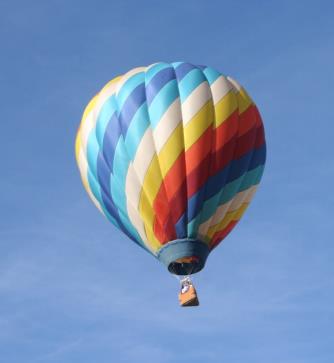 + GV gợi ý và gợi mở cho HS đẫn đến thực hiện phép tính với số hữu tỉ: “ Trong 50s đầu, với vận tốc 0,8 m/s, khinh khí cầu bay lên một quãng đường cách mặt đất bao xa?”“ Sau 27s, với vận tốc m/s, khinh khí cầu giảm độ cao bao nhiêu?”“Sau 27s, khinh khí cầu cách mặt đất bao xa?”Bước 2: Thực hiện nhiệm vụ: HS quan sát và chú ý lắng nghe, thảo luận nhóm và thực hiện yêu cầu theo dẫn dắt của GV.Bước 3: Báo cáo, thảo luận: GV gọi đại diện một số thành viên nhóm r HS trả lời, HS khác nhận xét, bổ sung.Bước 4: Kết luận, nhận định: GV đánh giá kết quả của HS, trên cơ sở đó dẫn dắt HS vào bài học mới: “Ta thực hiện các phép tính giữa các số hữu tỉ trên như thế nào? Các phép tính đó có gì khác với các phép tính với các phân số. Để hiểu rõ, thực hiện tính chính xác và để biết các phép tính với số hữu tỉ có những tính chất gì chúng ta sẽ tìm hiểu bài học hôm nay”.Bài 2: Cộng, trừ, nhân, chia số hữu tỉ.B. HÌNH THÀNH KIẾN THỨC MỚIHoạt động 1: Cộng và trừ hai số hữu tỉa) Mục tiêu:  - Hình thành quy tắc cộng và trừ hai số hữu tỉ.- Giúp HS có cơ hội trải nghiệm phép cộng, phép trừ hai số hữu tỉ dựa trên phép cộng, phép trừ hai phân số.b) Nội dung:- HS tìm hiểu nội dung kiến thức cộng, trừ hai số hữu tỉ theo yêu cầu, dẫn dắt của GV và thực hành làm các bài tập ví dụ, luyện tập, vận dụng để ghi nhớ quy tắc cộng trừ hai số hữu tỉ.c) Sản phẩm: HS củng cổ lại quy tắc cộng, trừ phân số ; biết cách cộng trừ hai số hữu tỉ và giải quyết được các bài tập cộng trừ hai số hữu tỉ.d) Tổ chức thực hiện:Hoạt động 2: Nhân và chia hai số hữu tỉa) Mục tiêu: - HS biết quy tắc nhân, chia hai số hữu tỉ; tính chất phân phối và vận dụng để giải quyết các bài tập tính toán và bài toán thực tế  Rèn luyện kĩ năng tính toán đạt yêu cầu.b) Nội dung: HS nhớ lại cách nhân chia hai phân số đã học, tính chất của phép nhân phân số và thực hiện lần lượt các yêu cầu của GV (để quy việc nhân, chia hai số hữu tỉ về nhân, chia đối với phân số đã học).c) Sản phẩm: HS giải quyết được các bài Ví dụ, Luyện tập, Vận dụng. d) Tổ chức thực hiện: C. HOẠT ĐỘNG LUYỆN TẬPa) Mục tiêu: Học sinh củng cố lại kiến thức về quy tắc cộng, trừ, nhân, chia số hữu tỉ và các tính chất các phép tính thông qua một số bài tập.b) Nội dung: HS vận dụng các quy tắc cộng, trừ, nhân, chia số hữu tỉ và các tính chất phép cộng, phép nhân số hữu tỉ tích cực trao đổi, thảo luận nhóm hoàn thành bài tập vào phiếu bài tập nhóm/ bảng nhóm.c) Sản phẩm học tập: HS giải quyết được tất cả các bài tập liên quan đến kiến thức các phép tính cộng, trừ, nhân, chia với số hữu tỉ.d) Tổ chức thực hiện: Bước 1: Chuyển giao nhiệm vụ: - GV tổng hợp các kiến thức cần ghi nhớ cho HS: Quy tắc cộng, trừ, nhân, chia số hữu tỉ ; Tính chất phép cộng số hữu tỉ ; Tính chất phép nhân số hữu tỉ.- GV tổ chức cho HS hoạt động theo nhóm BT1.7 ; BT1.8 ;  BT1.10  (SGK – tr13). (Đối với mỗi bài tập, GV hỏi đáp và gọi đại diện thành viên nêu phương pháp làm)Bước 2: Thực hiện nhiệm vụ: HS quan sát và chú ý lắng nghe, thảo luận nhóm 4, hoàn thành các bài tập GV yêu cầu.Bước 3: Báo cáo, thảo luận: Mỗi BT GV mời đại diện các nhóm trình bày. Các HS khác chú ý chữa bài, theo dõi nhận xét bài các nhóm trên bảng.Kết quả: Bài 1.7:a)   + =  + =b)  2,5-() = + = += =c)  -0,32.(-0,875)= -.(-)= -. (-)= d)  (-5): 2= (-5): =-Bài 1.8:a) (8 + 2 - ) - (5+0,4) - (3 - 2) = (8 +  - ) - (5+) - ( - 2) = 8 +  -  - 5- -  + 2 = (8-5+2) +(-) -(+)= 5-1-1=3b)  (7 -  - ): (5 -  - )= ( -  - ): ( -  - ) =  : =. = Bài 1.10: 0,65 . 78 + 2 . 2020 + 0,35 . 78 - 2,2 . 2020 = 0,65 . 78 +  . 2020 + 0,35 . 78 -  . 2020 = 78 ( 0,65 + 0,35) + 2020. (- ) = 78 ( 0,65 + 0,35) + 2020.0 = 78Bước 4: Kết luận, nhận định: - GV chữa bài, chốt đáp án, tuyên dương các hoạt động tốt, nhanh và chính xác.- GV chú ý cho HS các lỗi sai hay mắc phải khi thực hiện tính toán cộng, trừ, nhân, chia số hữu tỉ và áp dụng các tính chất để HS thực hiện bài tập và tính toán chính xác nhất.D. HOẠT ĐỘNG VẬN DỤNGa) Mục tiêu: - Học sinh thực hiện làm bài tập vận dụng thực tế để nắm vững kiến thức.- HS thấy sự gần gũi toán học trong cuộc sống, vận dụng kiến thức vào thực tế, rèn luyện tư duy toán học qua việc giải quyết vấn đề toán họcb) Nội dung: HS vận dụng các quy tắc cộng, trừ, nhân, chia số hữu tỉ và các tính chất trao đổi và thảo luận hoàn thành các bài toán thực tế theo yêu cầu của GV.c) Sản phẩm: HS biết cách vận dụng các quy tắc cộng, trừ, nhân, chia số hữu tỉ và các tính chất hoàn thành các bài toán thực tế được giao.d) Tổ chức thực hiện: Bước 1: Chuyển giao nhiệm vụ: - GV yêu cầu HS làm bài tập 1.9 + 1.11 , cho HS sử dụng kĩ thuật chia sẻ cặp đôi để trao đổi và kiếm tra chéo đáp án.- GV chiếu Slide cho HS củng cố kiến thức thông qua trò chơi trắc nghiệm.Câu 1. Điền cụm từ thích hợp vào chỗ trống: "Muốn nhân hai phân số với nhau thì ta ...."A.  nhân các tử với nhau và nhân các mẫu với nhauB.  nhân các tử với nhau và cộng các mẫu với nhauC.  cộng các tử với nhau và nhân các mẫu với nhauD.  cộng các tử với nhau và cộng các mẫu với nhauCâu 2. Nếu thì x.y bằng:A. 			B. 			C.		D. Câu 3. Kết quả của phép tính là:A. 				B. 			C. 			D.Câu 4. Số nào sau đây là kết quả của phép tính :A. 			C. 				C.			D.Câu 5. Tìm x thỏa mãn: A. x =1			B. x = -1		C. 			D.Câu 6. Gọi x0 là giá trị thỏa mãn . Chọn câu đúngA. x0 < 1		B. x0 = 1		C. x0 > 1		D. x0 = -1Câu 7. So sánh A và B biết:A. A > B		B.A < B 		C. A = B			D. Bước 2: Thực hiện nhiệm vụ: HS thực hiện hoàn thành bài tập được giao và trao đổi cặp đôi đối chiếu đáp án.Bước 3: Báo cáo, thảo luận: GV mời đại diện một vài HS trình bày miệng.Kết quả:Bài 1.9 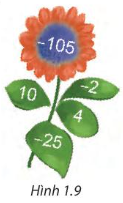 Biểu thức có giá trị đúng bằng số ở bông hoa là:(-25 . 4) + (10: (-2)) = -105Bài 1.11: 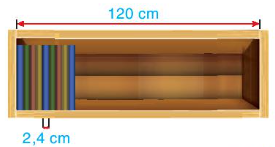 Ngăn sách đó có thể để được nhiều nhất số cuốn sách là:120: 2,4= 50 (cuốn sách)- Đáp án « Trò chơi trắc nghiệm »: Bước 4: Kết luận, nhận định: - GV nhận xét, đánh giá khả năng vận dụng làm bài tập, chuẩn kiến thức và lưu ý thái độ tích cực khi tham gia trò chơi và lưu ý lại một lần nữa các lỗi sai hay mắc phải cho lớp.* HƯỚNG DẪN VỀ NHÀ- Ghi nhớ kiến thức trong bài (các quy tắc cộng, trừ, nhân, chia số hữu tỉ, quy tắc dấu ngoặc; các tính chất phép cộng và phép nhân số hữu tỉ).- Hoàn thành bài tập chưa hoàn thành (SGK)+ các bài tập 1.11+ 1.12 +1.13+ 1.14 + 1.15 (SBT – tr11,12)- Chuẩn bị bài sau “  Luyện tập chung”.Ngày soạn: .../.../...Ngày dạy: .../.../...BÀI LUYỆN TẬP CHUNG TRANG 14I. MỤC TIÊU:1. Kiến thức: Củng cố lại các kiến thức vềNhận biết số hữu tỉ, tập hợp các số hữu tỉ, số đối của số hữu tỉ, thứ tự trong tập hợp các số hữu tỉCách biểu diễn, so sánh hai số hữu tỉ.Cách cộng trừ, nhân chia trong tập hợp số hữu tỉ.2. Năng lực  - Năng lực chung:Năng lực tự chủ và tự học trong tìm tòi khám pháNăng lực giao tiếp và hợp tác trong trình bày, thảo luận và làm việc nhómNăng lực giải quyết vấn đề và sáng tạo trong thực hành, vận dụng.Năng lực riêng: Tư duy và lập luận toán học, mô hình hóa toán học, sử dụng công cụ, phương tiện học toán.Tính toán với số hữu tỉ, biểu diễn số hữu tỉ trên trục số.Vận dụng quy tắc dấu ngoặc, tính chất giao hoán, kết hợp của phép cộng các số hữu tỉ; tính chất phân phối của phép nhân với phép cộng để tính một cách hợp lí.3. Phẩm chấtCó ý thức học tập, ý thức tìm tòi, khám phá và sáng tạo, có ý thức làm việc nhóm.Chăm chỉ tích cực xây dựng bài, có trách nhiệm, chủ động chiếm lĩnh kiến thức theo sự hướng dẫn của GV.Hình thành tư duy logic, lập luận chặt chẽ, và linh hoạt trong quá trình suy nghĩ.II. THIẾT BỊ DẠY HỌC VÀ HỌC LIỆU 1. Đối với GV:  SGK, Tài liệu giảng dạy, giáo án PPT, thước thẳng có chia khoảng.2. Đối với HS: SGK, SBT, vở ghi, giấy nháp, đồ dùng học tập (bút, thước...), bảng nhóm, bút viết bảng nhóm.III. TIẾN TRÌNH DẠY HỌCA. HOẠT ĐỘNG KHỞI ĐỘNG (MỞ ĐẦU)a) Mục tiêu: - HS nhớ lại các kiến thức đã học về số hữu tỉ của bài 1 và bài 2.b) Nội dung: HS thực hiện các yêu cầu dươi sự hướng dẫn của GV.c) Sản phẩm: HS trả lời được câu hỏi mở đầu.d) Tổ chức thực hiện: Bước 1: Chuyển giao nhiệm vụ: - GV nêu câu hỏi: “Ta có thể cộng, trừ hai số hữu tỉ bằng cách nào?”.- HS: Ta có thể cộng trừ hai số hữu tỉ bằng cách viết chúng dưới dạng phân số, rồi áp dụng quy tắc cộng, trừ phân số.Nếu hai số hữu tỉ đều được dưới dạng số thập phân thì ta áp dụng quy tắc cộng trừ số thập phân.GV chốt lại kiến thức, dẫn dắt bài luyện tập.Bước 2: Thực hiện nhiệm vụ: HS suy nghĩ, trả lời câu hỏi.Bước 3: Báo cáo, thảo luận: GV gọi một số HS trả lời, HS khác nhận xét, bổ sung.Bước 4: Kết luận, nhận định: GV đánh giá kết quả của HS, chốt lại kiến thức. Bài: Luyện tập chung. B. HÌNH THÀNH KIẾN THỨC MỚIHoạt động 1: Phân tích ví dụ 1 và ví dụ 2a) Mục tiêu:  - HS hiểu được cách tính hợp lí và trình bày với bài toán cộng trừ, nhân chia số hữu tỉ.- HS biểu diễn được số hữu tỉ trên trục số.b) Nội dung: HS đọc SGK để tìm hiểu nội dung ví dụ về cộng trừ nhân chia số hữu tỉ và biểu diễn số hữu tỉ trên trục số.c) Sản phẩm: HS biết cách tính hợp lí một biểu thức và biểu diễn một số hữu tỉ trên trục số, biết cách trình bày bài.d) Tổ chức thực hiện:C. HOẠT ĐỘNG LUYỆN TẬPa) Mục tiêu: Học sinh củng cố lại kiến thức- Quy tắc cộng, trừ, nhân, chia số hữu tỉ và các tính chất các phép tính thông qua một số bài tập.- So sánh hai số hữu tỉ.b) Nội dung: HS vận dụng các quy tắc cộng, trừ, nhân, chia số hữu tỉ và các tính chất phép cộng, phép nhân số hữu tỉ, so sánh hai số hữu tỉ tích cực trao đổi, thảo luận nhóm hoàn thành bài tập vào phiếu bài tập.c) Sản phẩm học tập: HS giải quyết được các bài tập liên quan đến kiến thức các phép tính cộng, trừ, nhân, chia với số hữu tỉ, so sánh hai số hữu tỉ.d) Tổ chức thực hiện: Bước 1: Chuyển giao nhiệm vụ: - GV tổng hợp các kiến thức cần ghi nhớ cho HS: Quy tắc cộng, trừ, nhân, chia số hữu tỉ ; Tính chất phép cộng số hữu tỉ ; Tính chất phân phối giữa phép nhân và phép cộng, quy tắc dấu ngoặc, cách so sánh hai số hữu tỉ.- GV tổ chức cho HS hoạt động theo nhóm đôi làm vào phiếu bài tập các bài BT1.12 ; BT1.16 ;  BT1.17  (SGK – tr15). Bước 2: Thực hiện nhiệm vụ: - HS quan sát và chú ý lắng nghe, thảo luận nhóm đôi, hoàn thành các bài tập GV yêu cầu.- GV quan sát, hỗ trợ.Bước 3: Báo cáo, thảo luận: Với các bài tập GV mời một bạn trong nhóm trình bày, giải thích cách làm.Các HS khác chú ý chữa bài, theo dõi nhận xét bài các nhóm trên bảng.Bước 4: Kết luận, nhận định: - GV chữa bài, chốt đáp án.- GV chú ý cho HS các lỗi sai hay mắc phải để HS thực hiện bài tập và tính toán chính xác nhất.- GV nhận xét thái độ làm việc, phương án trả lời của các nhóm học sinh, ghi nhận và tuyên dương.Kết quả: Bài 1.12:a)  và . Vậy .b)  và Bài 1.16:a)                  b) 3.Bài 1.17:.D. HOẠT ĐỘNG VẬN DỤNGa) Mục tiêu: - Học sinh áp dụng các kiến thức vào giải quyết các bài toán.- HS thấy sự gần gũi toán học trong cuộc sống. b) Nội dung: HS sử dụng SGK và vận dụng kiến thức đã học để làm trả lời nhanh câu hỏi trắc nghiệm và thực hiện bài tập vận dụng.c) Sản phẩm: HS trả lời và giải thích được các câu trắc nghiệm, giải được bài tập về so sánh số hữu tỉ, điền số bằng cách thực hiện phép tính.d) Tổ chức thực hiện: Bước 1: Chuyển giao nhiệm vụ- GV cho HS tham gia trò chơi, trả lời nhanh các câu hỏi trắc nghiệm.- GV yêu cầu HS hoạt động nhóm 4 hoàn thành bài tập Bài 1.13 và 1.15 (SGK – tr15)Bước 2: Thực hiện nhiệm vụ- HS tự phân công nhóm trưởng, hợp tác thảo luận đưa ra ý kiến.- GV điều hành, quan sát, hỗ trợ.Câu hỏi trắc nghiệm: (GV gọi HS nhanh nhất trả lời, giải thích kết quả).Câu 1: Kết quả của phép tính là:Câu 2: Tổng bằng:Câu 3: Tính: Câu 4: Kết quả của phép tính  là:Câu 5: Hình vẽ nào sau đây biểu diễn số hữu tỉ trên trục số?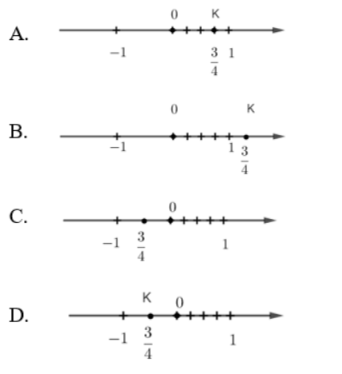 Câu 6: Phân số nào sau đây không biểu diễn số hữu tỉ ? Câu 7: Cho các số hữu tỉ: . Hãy sắp xếp các số hữu tỉ trên theo thứ tự tăng dầnA. B. C. D. Câu 8: Có bao nhiêu số hữu tỉ thỏa mãn có mẫu bằng 7, lớn hơn và nhỏ hơn A. 0                      B. 1                                C. 2                                       D. 3Câu 9: Tìm x, biết: Câu 10: Giá trị của x trong phép tính là:Bước 3: Báo cáo, thảo luận- Câu hỏi trắc nghiệm: HS trả lời nhanh, giải thích, các HS chú ý lắng nghe sửa lỗi sai.- Bài tập: đại diện nhóm trình bày kết quả thảo luận, các nhóm khác theo dõi, đưa ý kiến.Bước 4: Kết luận, nhận định- GV nhận xét, đánh giá, đưa ra đáp án đúng, chú ý các lỗi sai của học sinh hay mắc phải.Đáp án trắc nghiệm:Bài 1.13: (SGK – Tr15)a) Đó là khí Argon, Helium và Neon.b) Đó là khí Krypton, Radon và Xenonc) Helium, Neon, Argon, Krypton, Xenon và Radon ;d) Rado, Xenon, Kryton, Argon, Neon và Helium.Bài 1.15 (SGK – Tr15)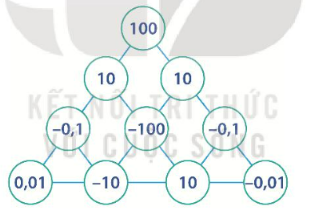 * HƯỚNG DẪN VỀ NHÀGhi nhớ kiến thức trong bài. Hoàn thành các bài tập trong SBT, bài 1.14 (SGK).Chuẩn bị bài mới “Lũy thừa với số mũ tự nhiên của một số hữu tỉ”.Ngày soạn: .../.../...Ngày dạy: .../.../...BÀI 3: LŨY THỪA VỚI SỐ MŨ TỰ NHIÊN CỦA MỘT SỐ HỮU TỈ (3 TIẾT)I. MỤC TIÊU:1. Kiến thức:  Học xong bài này, HS đạt các yêu cầu sau:Mô tả được phép tính lũy thừa với số mũ tự nhiên của một số hữu tỉ.Nêu được các cách tính nhân, chia hai lũy thừa cùng cơ số và lũy thừa của lũy thừa.2. Năng lực  - Năng lực chung:Năng lực tự chủ và tự học trong tìm tòi khám pháNăng lực giao tiếp và hợp tác trong trình bày, thảo luận và làm việc nhómNăng lực giải quyết vấn đề và sáng tạo trong thực hành, vận dụng.Năng lực riêng: Tư duy và lập luận toán học, mô hình hóa toán học, sử dụng công cụ, phương tiện học toán.Thực hiện được phép tính tích, thương hai lũy thừa cùng cơ số, lũy thừa của lũy thừa.3. Phẩm chấtCó ý thức học tập, ý thức tìm tòi, khám phá và sáng tạo, có ý thức làm việc nhóm.Chăm chỉ tích cực xây dựng bài, có trách nhiệm, chủ động chiếm lĩnh kiến thức theo sự hướng dẫn của GV.Hình thành tư duy logic, lập luận chặt chẽ, và linh hoạt trong quá trình suy nghĩ.II. THIẾT BỊ DẠY HỌC VÀ HỌC LIỆU 1. Đối với GV:  SGK, Tài liệu giảng dạy, giáo án PPT, thước thẳng có chia khoảng.2. Đối với HS: SGK, SBT, vở ghi, giấy nháp, đồ dùng học tập (bút, thước...), bảng nhóm, bút viết bảng nhóm.III. TIẾN TRÌNH DẠY HỌCA. HOẠT ĐỘNG KHỞI ĐỘNG (MỞ ĐẦU)a) Mục tiêu: - HS thấy được sự gợi mở đến lũy thừa của một số hữu tỉ.- Tình huống mở đầu thực tế   gợi tâm thế, tạo hứng thú học tập.b) Nội dung: HS đọc tình huống mở đầu, suy nghĩ và trả lời câu hỏi.c) Sản phẩm: HS trả lời câu hỏi về lũy thừa của một số thập phân.d) Tổ chức thực hiện: Bước 1: Chuyển giao nhiệm vụ: - GV yêu cầu HS đọc tình huống mở đầu Trái Đất, ngôi nhà chung của chúng ta có khoảng 71% diện tích bề mặt được bao phủ bởi nước. Nếu gom hết toàn bộ lượng nước trên Trái Đất để đổ đầy vào một bể chứa hình lập phương thì kích thước cạnh của bể phải lên tới 1111,34 km.- GV đưa ra câu hỏi gợi mở, đặt vấn đề:+ Muốn biết lượng nước trên Trái đất là khoảng bao nhiêu ta phải tính thế nào? (Có thể gợi ý thêm: nhắc lại công thức tính thể tích khối lập phương)+ Biểu thức 1111,34 x 1111,34 x 1111,34 có thể viết gọn hơn dưới dạng lũy thừa giống như lũy thừa của một số tự nhiên mà em được học ở lớp 6 không?Bước 2: Thực hiện nhiệm vụ: HS quan sát và chú ý lắng nghe, suy nghĩ trả lời.Bước 3: Báo cáo, thảo luận: GV gọi một số HS trả lời, HS khác nhận xét, bổ sung.Bước 4: Kết luận, nhận định: GV đánh giá kết quả của HS, trên cơ sở đó dẫn dắt HS vào bài học mới:  “Ở lớp 6 ta đã tìm hiểu về lũy thừa với số mũ tự nhiên của các số nguyên vậy lũy thừa với số mũ tự nhiên của số hữu tỉ thì định nghĩa, tính chất như thế nào?”Bài 3: “Lũy thừa với số mũ tự nhiên của một số hữu tỉ”B. HÌNH THÀNH KIẾN THỨC MỚIHoạt động 1: Lũy thừa với số mũ tự nhiêna) Mục tiêu:  - Hình thành khái niệm lũy thừa của một số hữu tỉ.- Biết cách tính toán với lũy thừa của số hữu tỉ.- Nắm được quy tắc tính lũy thừa của một tích và một thương và vận dụng vào bài tập.- Vận dụng phép tính lũy thừa trong thực tiễn.b) Nội dung: HS đọc SGK, làm các hoạt động, đọc các ví dụ và làm phần luyện tập để tìm hiểu nội dung về lũy thừa với số mũ tự nhiên.c) Sản phẩm: Câu trả lời, bài làm của HS, HS nắm được kiến thức.d) Tổ chức thực hiện:Hoạt động 2: Nhân và chia hai lũy thừa cùng cơ sốa) Mục tiêu: - Hình thành cách tính nhân, chia hai lũy thừa cùng cơ số.- Áp dụng phép tính nhân và chia hai lũy thừa cùng cơ số trong bài tập.b) Nội dung: HS quan sát SGK, thực hiện yêu cầu để tìm hiểu nội dung kiến thức.c) Sản phẩm: HS trả lời được câu hỏi về nhân chia hai lũy thừa, áp dụng làm Luyện tập 3.d) Tổ chức thực hiện: Hoạt động 3: Lũy thừa của lũy thừaa) Mục tiêu: - Hình thành cách tính lũy thừa của lũy thừa.- Áp dụng tính chất lũy thừa của lũy thừa cùng cơ số trong bài tập.- Áp dụng kiến thức vào bài toán phát triển kiến thức.b) Nội dung: HS quan sát SGK, thực hiện yêu cầu để tìm hiểu nội dung kiến thức.c) Sản phẩm: HS trả lời được câu hỏi về lũy thừa của lũy thừa, áp dụng làm Luyện tập 4, Thử thách nhỏ.d) Tổ chức thực hiện: C. HOẠT ĐỘNG LUYỆN TẬPa) Mục tiêu: Học sinh củng cố lại kiến thức về lũy thừa, tính chất tích, thương hai lũy thừa cùng cơ số, lũy thừa của lũy thừa.b) Nội dung: HS vận dụng các kiến thức đã học giải các bài tập 1.19, 1.22, 1.23 (SGK – tr18+19).c) Sản phẩm học tập: HS giải quyết được các bài tập về tính lũy thừa, viết biểu thức dưới dạng lũy thừa.d) Tổ chức thực hiện: Bước 1: Chuyển giao nhiệm vụ: - GV tổng hợp các kiến thức cần ghi nhớ cho HS- GV tổ chức cho HS hoạt động theo nhóm đôi giải các bài tập 1.19, 1.22, 1.23 (SGK – tr18+19) vào phiếu bài tập.Bước 2: Thực hiện nhiệm vụ: HS quan sát và chú ý lắng nghe, thảo luận nhóm 2, hoàn thành các bài tập trong phiếu bài tập.- GV quan sát và hỗ trợ, hướng dẫn HS làm bài.Bước 3: Báo cáo, thảo luận: - Đại diện nhóm trình bày kết quả, giải thích.- Các HS khác chú ý lắng nghe, đưa nhận xét.Bước 4: Kết luận, nhận định: - GV chữa bài, chốt đáp án.- GV chú ý cho HS các lỗi sai hay mắc phải khi thực hiện tính toán.- GV nhận xét thái độ làm việc, phương án trả lời của các nhóm học sinh, ghi nhận và tuyên dương.Kết quả: Bài 1.19:Bài 1.21: a)
b) .Bài 1.22.a) ;b).D. HOẠT ĐỘNG VẬN DỤNGa) Mục tiêu: - Học sinh thực hiện làm bài tập vận dụng để nắm vững kiến thức.- HS thấy sự gần gũi toán học trong cuộc sống. b) Nội dung: HS sử dụng SGK và vận dụng kiến thức đã học để làm bài tập, bài toán thực tiễn.c) Sản phẩm: Hs giải được bài toán liên quan đến phép chia hai lũy thừa và so sánh các lũy thừa.d) Tổ chức thực hiện: Bước 1: Chuyển giao nhiệm vụ- GV yêu cầu HS hoạt động theo phương pháp khăn trải bàn hoàn thành bài tập Bài 1.24 + 1.25 (SGK -tr19). - Trong bài 1.24, GV có thể giới thiệu cho HS thêm về hình ảnh các Mộc tinh (Jupiter) hình ảnh các hành tinh xoay quanh Mặt trời.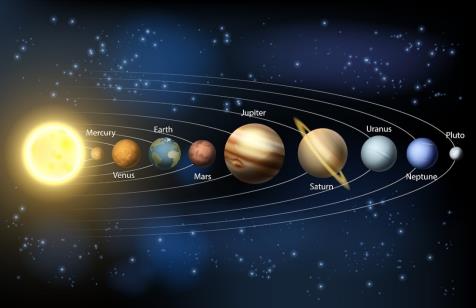 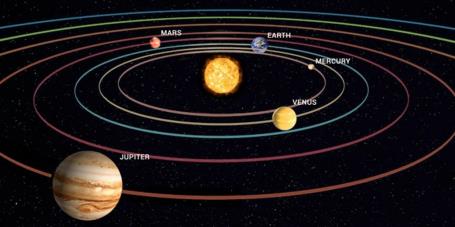 
Bước 2: Thực hiện nhiệm vụ- HS tự phân công nhóm trưởng, hợp tác thảo luận đưa ra ý kiến.- GV điều hành, quan sát, hỗ trợ.Bước 3: Báo cáo, thảo luận- Câu hỏi trắc nghiệm: HS trả lời nhanh, giải thích, các HS chú ý lắng nghe sửa lỗi sai.- Bài tập: đại diện nhóm trình bày kết quả thảo luận, các nhóm khác theo dõi, đưa ý kiến.Bước 4: Kết luận, nhận định- GV nhận xét, đánh giá, đưa ra đáp án đúng, chú ý các lỗi sai của học sinh hay mắc phải.Đáp án:Bài 1.24. .Bài 1.25. Ý, Pháp, Hoa Kỳ, Hàn Quốc.* HƯỚNG DẪN VỀ NHÀGhi nhớ kiến thức trong bài. Hoàn thành các bài tập trong SBTChuẩn bị bài mới “Thứ tự thực hiện các phép tính. Quy tắc chuyển vế”.Ngày soạn: .../.../...Ngày dạy: .../.../...BÀI 4: THỨ TỰ THỰC HIỆN CÁC PHÉP TÍNH. QUY TẮC CHUYỂN VẾI. MỤC TIÊU:1. Kiến thức:  Học xong bài này, HS đạt các yêu cầu sau:Mô tả thứ tự thực hiện các phép tính.Mô tả quy tắc chuyển vế.2. Năng lực  - Năng lực chung:Năng lực tự chủ và tự học trong tìm tòi khám pháNăng lực giao tiếp và hợp tác trong trình bày, thảo luận và làm việc nhómNăng lực giải quyết vấn đề và sáng tạo trong thực hành, vận dụng.Năng lực riêng: Tư duy và lập luận toán học, mô hình hóa toán học, sử dụng công cụ, phương tiện học toán.Tính được các biểu thức có chứa đồng thời nhiều phép tính như phép lũy thừa, cộng, trừ, nhân, chia và có thể có nhiều dấu ngoặc.Giải quyết được một số bài toán trong thực tiễn gắn với các phép tính về số hữu tỉ.3. Phẩm chấtCó ý thức học tập, ý thức tìm tòi, khám phá và sáng tạo, có ý thức làm việc nhóm.Chăm chỉ tích cực xây dựng bài, có trách nhiệm, chủ động chiếm lĩnh kiến thức theo sự hướng dẫn của GV.Hình thành tư duy logic, lập luận chặt chẽ, và linh hoạt trong quá trình suy nghĩ.II. THIẾT BỊ DẠY HỌC VÀ HỌC LIỆU 1. Đối với GV:  SGK, Tài liệu giảng dạy, giáo án PPT.2. Đối với HS: SGK, SBT, vở ghi, giấy nháp, đồ dùng học tập (bút, thước...), bảng nhóm, bút viết bảng nhóm.III. TIẾN TRÌNH DẠY HỌCA. HOẠT ĐỘNG KHỞI ĐỘNG (MỞ ĐẦU)a) Mục tiêu: - HS được gợi mở về quy tắc chuyển vế - Tình huống mở đầu thực tế, gần gũi  tạo hứng thú học tập.b) Nội dung: HS thực hiện các yêu cầu dươi sự hướng dẫn của GV.c) Sản phẩm: HS có sự gợi mở ban đầu về việc chuyển vế.d) Tổ chức thực hiện: Bước 1: Chuyển giao nhiệm vụ: - GV yêu cầu HS đọc tình huống mở đầu Biết cân nặng ở trạng thái cân bằng, hỏi quả bưởi nặng bao nhiêu kilogam?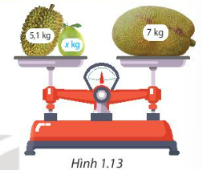 - GV đặt vấn đề:+ Cân ở trạng thái cân bằng vậy đĩa bên trái phải nặng bao nhiêu kg?+ Từ đó hãy tính khối lượng quả bưởi.Bước 2: Thực hiện nhiệm vụ: HS quan sát và chú ý lắng nghe, thảo luận nhóm đôi hoàn thành yêu cầu.Bước 3: Báo cáo, thảo luận: GV gọi một số HS trả lời, HS khác nhận xét, bổ sung.Bước 4: Kết luận, nhận định: GV đánh giá kết quả của HS, trên cơ sở đó dẫn dắt HS vào bài học mới: “Trong toán học ta cũng hay gặp trường hợp A = B, được gọi là một đẳng thức, cùng đi tìm hiểu tính chất cơ bản của đẳng thức”Bài: “Thứ tự thực hiện các phép tính. Quy tắc chuyển vế”B. HÌNH THÀNH KIẾN THỨC MỚIHoạt động 1: Thứ tự thực hiện phép tínha) Mục tiêu:  - Hình thành thứ tự thực hiện phép tính đối với số hữu tỉ.- Áp dụng thứ tự thực hiện phép tính vào các bài toán tính toán.b) Nội dung: HS đọc SGK, làm HĐ rút ra thứ tự thực hiện phép tính, đọc Ví dụ 1, Làm Luyện tập 1 để củng cố hiểu và áp dụng kiến thức đã học.c) Sản phẩm: Câu trả lời về thứ tự thực hiện các phép tính, tính được giá trị biểu thức.d) Tổ chức thực hiện:Hoạt động 2: Quy tắc chuyển vếa) Mục tiêu: - Mô tả khái niệm đẳng thức, khái niệm vế trái và vế phải của đẳng thức.- Nắm được quy tắc chuyển vế đổi dấu.- Áp dụng quy tắc chuyển vế vào bài tập.b) Nội dung: HS quan sát SGK để tìm hiểu nội dung kiến thức theo yêu cầu của GV.HS đọc hiểu kiến thức và ví dụ 2, làm luyện tập 2 và vận dụng.c) Sản phẩm: HS trả lời được câu hỏi về quy tắc chuyển vế, chuyển vế đối dấu để tìm được x.d) Tổ chức thực hiện: C. HOẠT ĐỘNG LUYỆN TẬPa) Mục tiêu: Học sinh củng cố lại kiến thức về thứ tự thực hiện phép tính và quy tắc chuyển vế đổi dấu.b) Nội dung: HS vận dụng các kiến thức đã học làm Bài 1.27, 1.28, 1.29 (SGK- tr 22).c) Sản phẩm học tập: HS giải quyết được các bài toán tính biểu thức, tìm x nhờ quy tắc chuyển vế.d) Tổ chức thực hiện: Bước 1: Chuyển giao nhiệm vụ: - GV tổng hợp các kiến thức cần ghi nhớ cho HS.- GV tổ chức cho HS hoạt động theo nhóm đôi, làm các Bài 1.27, 1.28, 1.29.Bước 2: Thực hiện nhiệm vụ: HS quan sát và chú ý lắng nghe, thảo luận nhóm 2, hoàn thành các bài tập GV yêu cầu.- GV quan sát, hướng dẫn HS làm bài.Bước 3: Báo cáo, thảo luận: - Đai diện nhóm trình bày, thực hiện kiểm tra chéo. - Các HS chú ý lắng nghe, nhận xét, cho ý kiến.Bước 4: Kết luận, nhận định: - GV chữa bài, chốt đáp án.- GV chú ý cho HS các lỗi sai hay mắc phải khi thực hiện tính toán thực hiện phép tính và chuyển vế đổi dấu.- GV nhận xét thái độ làm việc, phương án trả lời của các nhóm học sinh, ghi nhận và tuyên dương.Kết quả: Bài 1.27:a) b) .Bài 1.28.a) -1,2 + (-0,8) + 0,25 + 5,75 – 2021= [(-1,2) + (-0,8)] + (0,25 + 5,75) – 2021= -2 + 1 -2021 = -2022b) -0,1 +  + 11,1 +  = (-0,1 + 11,1) + Bài 1.29:a) b) =.D. HOẠT ĐỘNG VẬN DỤNGa) Mục tiêu: - Học sinh thực hiện làm bài tập vận dụng để nắm vững kiến thức của bài.- HS thấy sự gần gũi toán học trong cuộc sống, có thể áp dụng toán học trong các bài toán thực tế.b) Nội dung: HS sử dụng SGK và vận dụng kiến thức đã học vận dụng giải quyết bài tập.c) Sản phẩm: mô hình hóa bài toán được giao, giải được bài về tìm ẩn với quy tắc chuyển vế .d) Tổ chức thực hiện: Bước 1: Chuyển giao nhiệm vụ- GV yêu cầu HS hoàn thành bài 1.26 + 1.30 (SGK -tr22).Bước 2: Thực hiện nhiệm vụ- HS suy nghĩ, làm bài tập được giao, có thể trao đổi với bạn cùng bàn để.- GV điều hành, quan sát, hỗ trợ.Bước 3: Báo cáo, thảo luận- HS trình bày lời giải, thực hiện kiểm tra chéo với các HS ngồi gần nhau.- HS chú ý nghe và nhận xét.Bước 4: Kết luận, nhận định- GV nhận xét, đưa ra đáp án đúng.Đáp án:Bài 1.26:a) 0,25             b) Bài 1.30:Gọi x là số cốc bột cần tìm. Ta có: (cốc bột).* HƯỚNG DẪN VỀ NHÀGhi nhớ kiến thức trong bài. Hoàn thành các bài tập trong SBTChuẩn bị bài: “Luyện tập chung” – trang 23.Ngày soạn: .../.../...Ngày dạy: .../.../...BÀI LUYỆN TẬP CHUNG TRANG 23I. MỤC TIÊU:1. Kiến thức: Củng cốLũy thừa của một số hữu tỉ, tính chất của lũy thừa.Thứ tự thực hiện phép tính.Quy tắc chuyển vế đổi dấu.2. Năng lực  - Năng lực chung:Năng lực tự chủ và tự học trong tìm tòi khám pháNăng lực giao tiếp và hợp tác trong trình bày, thảo luận và làm việc nhómNăng lực giải quyết vấn đề và sáng tạo trong thực hành, vận dụng.Năng lực riêng: Tư duy và lập luận toán học: So sánh, phân tích dữ liệu tìm ra mối liên hệ giữa các đối tượng đã cho và nội dung bài học lũy thừa, quy tắc thực hiện phép tính, từ đó có thể áp dụng kiến thức đã học để giải quyết các bài toán.Mô hình hóa toán học: Mô tả được các dữ liệu liên quan đến yêu cầu trong thực tiễn để lựa chọn các đối tượng cần giải quyết liên quan đến kiến thức toán học đã được học, thiết lập mối liên hệ giữa các đối tượng đó. Đưa về được thành một bài toán thuộc dạng đã biết. Sử dụng công cụ, phương tiện học toán.Áp dụng thứ tự thực hiện phép tính, tính chất lũy thừa và quy tắc chuyển vế đổi dấu để giải quyết các bài toán tìm x, tính nhẩm, tính nhanh hợp lí.3. Phẩm chấtCó ý thức học tập, ý thức tìm tòi, khám phá và sáng tạo, có ý thức làm việc nhóm.Chăm chỉ tích cực xây dựng bài, có trách nhiệm, chủ động chiếm lĩnh kiến thức theo sự hướng dẫn của GV.Hình thành tư duy logic, lập luận chặt chẽ, và linh hoạt trong quá trình suy nghĩ.II. THIẾT BỊ DẠY HỌC VÀ HỌC LIỆU 1. Đối với GV:  SGK, Tài liệu giảng dạy, giáo án PPT.2. Đối với HS: SGK, SBT, vở ghi, giấy nháp, đồ dùng học tập (bút, thước...), bảng nhóm, bút viết bảng nhóm.III. TIẾN TRÌNH DẠY HỌCA. HOẠT ĐỘNG KHỞI ĐỘNG (MỞ ĐẦU)a) Mục tiêu: - HS gợi mở lại kiến thức đã học ở bài 3 và bài 4.b) Nội dung: HS nhớ lại kiến thức đã học để trả lời câu hỏi.c) Sản phẩm: HS trả lời được câu hỏi mở đầu.d) Tổ chức thực hiện: Bước 1: Chuyển giao nhiệm vụ: - GV yêu cầu HS+ Nhắc lại cách tính nhân chia hai lũy thừa cùng cơ số, lũy thừa của lũy thừa.+ Nhắc lại quy tắc chuyển vế đổi dấu.- HS: ++ GV chốt lại kiến thức, dẫn dắt bài luyện tập.Bước 2: Thực hiện nhiệm vụ: HS trả lời câu hỏi theo yêu cầu GV.Bước 3: Báo cáo, thảo luận: GV gọi một số HS trả lời, HS khác nhận xét, bổ sung.Bước 4: Kết luận, nhận định: GV đánh giá kết quả của HS, trên cơ sở đó dẫn dắt HS vào bài học. Bài: Luyện tập chung.B. HÌNH THÀNH KIẾN THỨC MỚIHoạt động 1: Phân tích Ví dụ 1, Ví dụ 2a) Mục tiêu:  - HS hiểu được cách tính lũy thừa có sỗ mũ tự nhiên của số hữu tỉ, thứ tự thực hiện phép tính và áp dụng vào các bài tập tính toán.b) Nội dung:- HS đọc SGK để tìm hiểu nội dung ví dụ về cộng trừ nhân chia số hữu tỉ và biểu diễn số hữu tỉ trên trục số.c) Sản phẩm: HS nắm vững kiến thức, hiểu ví dụ được giới thiệu, biết cách trình bày bài.d) Tổ chức thực hiện:C. HOẠT ĐỘNG LUYỆN TẬPa) Mục tiêu: Học sinh củng cố lại kiến thức - Lũy thừa của một số hữu tỉ.- Thứ tự thực hiện các phép tính, quy tắc chuyển vế đổi dấu- Áp dụng các kiến thức đã học để giải các bài toán tìm x, tính một cách hợp lí, các bài tính toán khác.b) Nội dung: HS vận dụng các kiến thức đã học tích cực trao đổi, thảo luận nhóm hoàn thành bài tập vào phiếu bài tập.c) Sản phẩm học tập: HS giải quyết được tất cả các bài tập liên quan đến kiến thức về lũy thừa của số hữu tỉ, thứ tự thực hiện phép tính, quy tắc chuyển vế đổi dấu.d) Tổ chức thực hiện: Bước 1: Chuyển giao nhiệm vụ: - GV tổng hợp các kiến thức cần ghi nhớ cho HS: Lũy thừa của một số hữu tỉ, nhân và chia hai lũy thừa cùng cơ số, lũy thừa của lũy thừa, thứ tự thực hiện phép tính, quy tắc chuyển vế.- GV tổ chức cho HS hoạt động theo nhóm đôi hoàn thành phiếu bài tập các bài: Bài 1.31, Bài 1.33, Bài 1.34 (SGK – Tr24).- Câu hỏi gợi ý của GV Bài 1.31: Muốn tìm x ta phải thực hiện quy tắc gì?- Bài 1.33:+ Hãy xác định thứ tự thực hiện phép tính trong mỗi ý a, b, c.+ Để tính hợp lí có thể nhóm các hạng tử như thế nào? Có thể dùng tính chất gì?- Bài 1.34:+ Ta có thể viết dấu ngoặc nhóm các nhóm như thế nào? Nêu lại quy tắc đặt dấu ngoặc đã học ở lớp 6.+ Để có thể tổng hoặc hiệu bằng 0 thì phải đặt dấu ngoặc như thế nào? Em hãy thử một vài cách để tìm phương án đúng.Bước 2: Thực hiện nhiệm vụ: - HS quan sát và chú ý lắng nghe, thảo luận nhóm đôi, hoàn thành các bài tập GV yêu cầu.- GV quan sát, hỗ trợ, hướng dẫn HS.Bước 3: Báo cáo, thảo luận: - Với các bài tập GV mời một bạn trong nhóm trình bày, giải thích cách làm.- Các HS khác chú ý chữa bài, theo dõi nhận xét bài các nhóm trên bảng.- GV có thể hỏi thêm các câu hỏi về kiến thức bài học để nhắc lại cho HS.Bước 4: Kết luận, nhận định: - GV chữa bài, chốt đáp án.- GV chú ý cho HS các lỗi sai hay mắc phải để HS thực hiện bài tập và tính toán chính xác nhất.- GV nhận xét thái độ làm việc, phương án trả lời của các nhóm học sinh, ghi nhận và tuyên dương.Kết quả: Bài 1.31:Bài 1.33: a) A = (32,125 – 12,125) – (6,325 + 13,675) – 37= 20 – 20 – 37 = -37.b) B = 4,75 -  + 0,25 -  = 4,75 -  + 0,25 +.= (4,75 + 0,25) +  = 5 + 1 = 6.c) C = 2021,2345.(2020,1234 + (-20020,1234))= 2021,2345. 0 = 0.Bài 1.34:2,2 – (3,3 + 4,4 – 5,5) = 0.D. HOẠT ĐỘNG VẬN DỤNGa) Mục tiêu: - Học sinh thực hiện làm bài tập vận dụng để nắm vững kiến thức.- HS thấy sự gần gũi toán học trong cuộc sống. b) Nội dung: HS sử dụng SGK và vận dụng kiến thức đã học để trả lời nhanh câu hỏi trắc nghiệm và thực hiện bài tập vận dụng.c) Sản phẩm: trả lời được câu hỏi về thứ d) Tổ chức thực hiện: Bước 1: Chuyển giao nhiệm vụ- GV cho HS tham gia trò chơi, trả lời nhanh các câu hỏi trắc nghiệm.- GV yêu cầu HS hoạt động nhóm 2 hoàn thành bài tập Bài 1.32 (SGK – tr24)- Có thể cho HS tìm hiểu trước ở nhà về hình ảnh các loại hồ được nhắc đến ở bài 1.32, phân công mỗi nhóm tìm hiểu về 1 đến 2 hồ. Tìm hiểu về vị trí địa lí, diện tích và hình ảnh của hồ, các đặc điểm nổi bật nếu có của hồ.Bước 2: Thực hiện nhiệm vụ- HS tự phân công nhóm trưởng, hợp tác thảo luận đưa ra ý kiến.- GV điều hành, quan sát, hỗ trợ HS.Câu hỏi trắc nghiệm:(GV gọi HS nhanh nhất trả lời, giải thích kết quả).Câu 1: Tìm nN, biết 3n.2n = 216, kết quả là:Câu 2: Tìm n N, biết , kết quả là:Câu 3: Tính Câu 4: Tìm x, biết: Câu 5: Tìm x, biết (-5) – x = Câu 6: Tìm x biết 12x – 0,5.(x – 1) = 0,5Câu 7: Giá trị của biểu thức A = 13,67 +11,24 – (- 186,33) – 21,24 là:A. 200                        B. 210                       C. 190                       D. 201Câu 8: Giá trị của biểu thức B =  là:A.                          B.                           C.                           D. Câu 9: Giá trị của biểu thức C = 2,5 +  là:A.                             B. .                    C. .                          D. .         Câu 10: Tìm x biết:           A.                             B.                         C.                            D.                                                                                             Bước 3: Báo cáo, thảo luận- Câu hỏi trắc nghiệm: HS trả lời nhanh, giải thích, các HS chú ý lắng nghe sửa lỗi sai.- Bài tập: đại diện nhóm trình bày kết quả thảo luận, các nhóm khác theo dõi, đưa ý kiến.Bước 4: Kết luận, nhận định- HS hợp tác thảo luận đưa ra ý kiến.- GV điều hành, quan sát, hỗ trợ.Đáp án trắc nghiệm:Bài 1.32 (SGK – Tr24)Diện tích mặt nước của một số hồ xếp theo thứ tự từ nhỏ đến lớn là: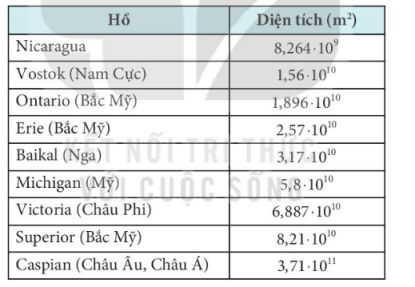 Hình ảnh một số Hồ:1. Hồ Nicaragua: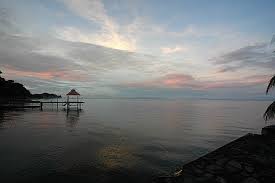 2. Hồ Vostok – hồ nước bí ẩn nhất trên Trái đất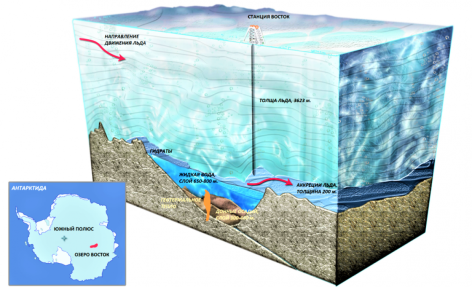 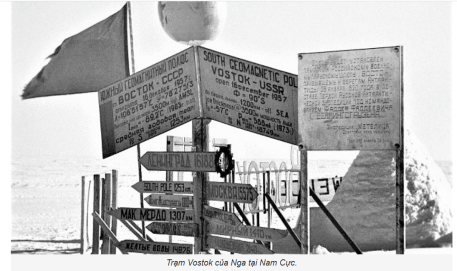 * HƯỚNG DẪN VỀ NHÀGhi nhớ kiến thức trong bài. Hoàn thành các bài tập trong SBTChuẩn bị bài mới “Bài tập cuối chương I”.Ôn tập các kiến thức đã học của chương: quy tắc tính toán, biểu diễn số hữu tỉ, quy tắc chuyển vế. GV phân công cho HS chia lớp thành 4 nhóm, các nhóm vẽ sơ đồ tư duy tổng hợp các kiến thức của chương.Xem trước các bài tập của bài ôn tập chương I.BÀI TẬP CUỐI CHƯƠNG II. MỤC TIÊU:1. Kiến thức:  Củng cố lại các kiến thức về:Tập hợp số hữu tỉ, thứ tự trong tập hợp số hữu tỉ, cách biểu diễn, so sánh hai số hữu tỉ.Cộng trừ nhân chia và thứ tự thực hiện phép tính trong tập hợp số hữu tỉ.Lũy thừa của số hữu tỉQuy tắc chuyển vế đổi dấu.2. Năng lực  - Năng lực chung:Năng lực tự chủ và tự học trong tìm tòi khám pháNăng lực giao tiếp và hợp tác trong trình bày, thảo luận và làm việc nhómNăng lực giải quyết vấn đề và sáng tạo trong thực hành, vận dụng.Năng lực riêng: Tư duy và lập luận toán học: So sánh, phân tích dữ liệu tìm ra mối liên hệ giữa các đối tượng đã cho và nội dung bài học về số hữu tỉ, lũy thừa, quy tắc thực hiện phép tính, quy tắc chuyển vế từ đó có thể áp dụng kiến thức đã học để giải quyết các bài toán.Mô hình hóa toán học: Mô tả được các dữ liệu liên quan đến yêu cầu trong thực tiễn để lựa chọn các đối tượng cần giải quyết liên quan đến kiến thức toán học đã được học, thiết lập mối liên hệ giữa các đối tượng đó. Đưa về được thành một bài toán thuộc dạng đã biết. Sử dụng công cụ, phương tiện học toán: sử dụng máy tính cầm tay để tính các phép tính với số hữu tỉ.3. Phẩm chấtCó ý thức học tập, ý thức tìm tòi, khám phá và sáng tạo, có ý thức làm việc nhóm, tôn trọng ý kiến các thành viên khi hợp tác.Chăm chỉ tích cực xây dựng bài, có trách nhiệm, chủ động chiếm lĩnh kiến thức theo sự hướng dẫn của GV.Hình thành tư duy logic, lập luận chặt chẽ, và linh hoạt trong quá trình suy nghĩ.II. THIẾT BỊ DẠY HỌC VÀ HỌC LIỆU 1. Đối với GV:  SGK, Tài liệu giảng dạy, giáo án PPT.2. Đối với HS: SGK, SBT, vở ghi, giấy nháp, đồ dùng học tập (bút, thước...), bảng nhóm, bút viết bảng nhóm, tổng hợp kiến thức chương I đã làm theo phân công của GV buổi trước.III. TIẾN TRÌNH DẠY HỌCA. HOẠT ĐỘNG KHỞI ĐỘNG (MỞ ĐẦU)a) Mục tiêu: - HS nhớ lại các kiến thức đã học của chương I.b) Nội dung: HS thực hiện yêu cầu, trả lời câu hỏi theo sự hướng dẫn của GV.c) Sản phẩm: HS trả lời được câu hỏi mở đầu.d) Tổ chức thực hiện: Bước 1: Chuyển giao nhiệm vụ: - GV nêu câu hỏi: “Ở chương I chúng ta đã học nội dung về gì?”- HS: Chương I đã được học về số hữu tỉ, tính toán với số hữu tỉ gồm có các phép cộng trừ nhân chia, nâng lên lũy thừa và học thêm quy tắc chuyển vế đổi dấu.GV dẫn dắt vào bài ôn tập chương I. Cho HS trả lời nhanh một vài câu hỏi trắc nghiệm.Câu 1: Giá trị của biểu thức A = Câu 2: Tìm n N, biết , kết quả là:Câu 3: Giá trị của biểu thức là:Câu 4: Tìm x biết Bước 2: Thực hiện nhiệm vụ: HS suy nghĩ trả lời câu hỏi.Bước 3: Báo cáo, thảo luận: GV gọi một số HS trả lời, HS khác nhận xét, bổ sung.Bước 4: Kết luận, nhận định: GV đánh giá kết quả của HS, trên cơ sở đó dẫn dắt Bài: Ôn tập chương I.Đáp án trắc nghiệm:B. HÌNH THÀNH KIẾN THỨC Hoạt động 1: Tổng hợp lại kiến thức đã học của chương I.a) Mục tiêu:  - HS nhắc lại và tổng hợp được các kiến thức đã học theo một sơ đồ nhất định.b) Nội dung: HS tổng hợp lại kiến thức dựa theo SGK và ghi chép trên lớp theo nhóm đã được phân công của buổi trước.c) Sản phẩm: Sơ đồ mà HS đã vẽ.d) Tổ chức thực hiện:C. HOẠT ĐỘNG LUYỆN TẬPa) Mục tiêu: - Học sinh củng cố lại kiến thức của chương I và áp dụng các kiến thức đó giải quyết các bài toán tính toán, bài toán thực tế.b) Nội dung: HS vận dụng các quy tắc tính toán số hữu tỉ, biểu diễn số hữu tỉ, quy tắc chuyển vế, tham gia thảo luận nhóm hoàn thành các bài tập.c) Sản phẩm học tập: HS giải quyết được các bài tập về so sánh số hữu tỉ, tính giá trị biểu thức.d) Tổ chức thực hiện: Bước 1: Chuyển giao nhiệm vụ: - GV tổ chức cho HS hoạt động theo nhóm đôi làm phiếu bài tập làm Bài 1.35, Bài 1.36, Bài 1.37 (SGK – tr25). - GV hướng dẫn nêu các câu hỏi gợi mở nếu cần.- Bài 1.35:+ Điểm A ở trên mực nước biển hay ở dưới, từ đó độ cao của A mang dấu âm hay dấu dương. Tương tự với các điểm còn lại, hãy sắp xếp theo nhóm độ cao mang dấu dương, độ cao bằng 0 và độ cao mang dấu âm.+ So sánh các số hữu tỉ đã cho.+ Trong mỗi nhóm so sánh độ cao các điểm nào cao hơn, điểm nào thấp hơn, rồi chọn số tương ứng với các điểm.- Bài 1. 36+ Làm thế nào để tính được giá trị của biểu thức ở câu a và b. Ta phải sử dụng tính chất nào, thứ tự thực hiện phép tính thế nào là đúng?- Bài 1.37:+ Giá ban đầu của bốn chiếc bánh là bao nhiêu?+ Bốn chiếc bánh được giảm tổng bao nhiêu tiền?+ Số tiền chị Trang dùng để mua bánh là bao nhiêu?Bước 2: Thực hiện nhiệm vụ: - HS suy nghĩ, thảo luận nhóm 2, hoàn thành các bài tập GV yêu cầu.- GV quan sát và hỗ trợ, hướng dẫn HS.Bước 3: Báo cáo, thảo luận: - Mỗi bài tập mời đại diện các nhóm trình bày, giải thích cách làm.- Các HS khác quan sát, theo dõi để nhận xét cho ý kiến.Bước 4: Kết luận, nhận định: - GV chữa bài, chốt đáp án.- GV nhận xét thái độ làm việc, phương án trả lời của các nhóm học sinh, ghi nhận và tuyên dương.Kết quả: Bài 1. 35:Ta có  nên độ cao của mỗi điểm là:Bài 1.36:a) b) Bài 1.37:Giá tiền 4 cái bánh pizza là: 4. 10,25 = 41 (USD).Mỗi cái bánh được giảm giá 1,5 USD nên 4 cái bánh được giảm: 4.1,5 = 6 (USD)Vậy số tiền Trang dùng để mua bánh là: 41 – 6 = 35 (USD).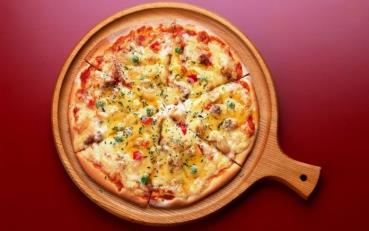 D. HOẠT ĐỘNG VẬN DỤNGa) Mục tiêu: - Học sinh thực hiện làm bài tập vận dụng để nắm vững kiến thức.- HS thấy sự gần gũi toán học trong cuộc sống, có thể áp dụng kiến thức đã chọ để giải quyết bài toán thực tế.b) Nội dung: HS sử dụng SGK và vận dụng kiến thức đã học để làm bài tập vận dụng.c) Sản phẩm: HS mô hình hóa bài toán, tính giá trị của biểu thức để giải quyết bài toán.d) Tổ chức thực hiện: Bước 1: Chuyển giao nhiệm vụ- GV yêu cầu HS hoàn thành bài tập Bài 1.38 (SGK -tr25).- GV hướng dẫn HS cách sử dụng máy tính cầm tay để tính toán các phép tính với số hữu tỉ, Gv hướng dẫn theo các bước.Yêu cầu HS tính kết quả: phép tính của bài 1.36 để so sánh kết quả.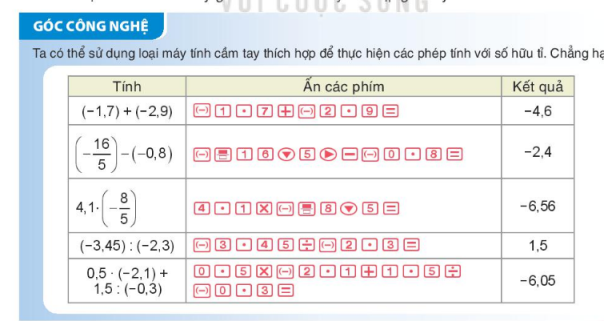 Bước 2: Thực hiện nhiệm vụ- HS suy nghĩ làm bài tập.- GV điều hành, quan sát, hỗ trợ.Bước 3: Báo cáo, thảo luận- HS giơ tay trình bày bài, các HS khác chú ý lắng nghe, nhận xét.Bước 4: Kết luận, nhận định- GV nhận xét, đánh giá, đưa ra đáp án đúng.- GV tuyên dương các phương án nhanh và chính xác.Đáp án:Bài 1.38:Bố của Hà cần có mặt ở sân bay muộn nhất lúc 12 giờ 40 phút, tức  (giờ).Vì thời gian di chuyển từ nhà Hà đến sân bay muộn mất khoảng 45 phút, tức  (giờ).Vậy bố của Hà phải đi từ nhà muộn nhất lúc: giờ, tức là 11 giờ 55 phút.* HƯỚNG DẪN VỀ NHÀGhi nhớ kiến thức trong bài. Hoàn thành các bài tập trong SBTChuẩn bị bài mới “Bài 5: Làm quen với số thập phân vô hạn tuần hoàn”.GầyChỉ số WHtR nhỏ hơn hoặc bằng 0,42TốtChỉ số WHtR lớn hơn 0,42 và nhỏ hơn hoặc bằng 0,52Hơi béoChỉ số WHtR lớn hơn 0,52 và nhỏ hơn hoặc bằng 0,57Thừa cânChỉ số WHtR lớn hơn 0,57 và nhỏ hơn hoặc bằng 0,63Béo phìChỉ số WHtR lớn hơn 0,63HĐ CỦA GV VÀ HSSẢN PHẨM DỰ KIẾNBước 1: Chuyển giao nhiệm vụ:- GV yêu cầu HS thảo luận nhóm đôi, thực hiện HĐ1, HĐ2.- HS trả lời, cả lớp nhận xét, GV đánh giá, dẫn dắt:“Các phân số bằng nhau là các cách viết khác nhau của cùng một số, số đó gọi là số hữu tỉ. Chỉ số WHtR của ông An, ông chung và các số trong HĐ2 là các số hữu tỉ. Như vậy, em hiểu thế nào là số hữu tỉ?” GV chốt lại kiến thức khái niệm  và kí hiệu số hữu tỉ.1-2 HS đọc phần kiến thức trọng tâm.- GV lưu ý cho HS phần Chú ý:Mỗi số hữu tỉ đều có một số đối. Số đối của số hữu tỉ m là số hữu tỉ -m.- GV yêu cầu đọc hiểu Ví dụ 1, hoạt động cặp đôi nói cho nhau nghe đáp án của mình.- HS áp dụng kiến thức hoàn thành Luyện tập 1.- GV dẫn dắt để HS rút ra nhận xét: Vì các số thập phân đã biết đều viết được dưới dạng phân số thập phân nên chúng đều là các số hữu tỉ. Tương tự, số nguyên, hỗn số cũng là các số hữu tỉ.- GV yêu cầu HS nhớ lại kiến thức và nêu lại cách biểu diễn số nguyên trên trục số.- Gv dẫn dắt, hướng dẫn, phân tích cho HS cách biểu diễn số hữu tỉ trên trục số:Tương tự số nguyên, ta có thể biểu diễn các số hữu tỉ trên trục số. VD: Để biểu diễn số hữu tỉ , ta làm như sau:+ Chia đoạn thẳng đơn vị thành hai đoạn thẳng bằng nhau, lấy một đoạn làm đơn vị mới ( đơn vị mới bằng đơn vị cũ) (H1.2a)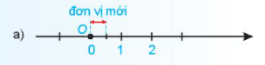 + Số hữu tỉ được biểu diễn bởi điểm M (nằm sau gốc O) và cách O một đoạn bằng 3 đơn vị mới. (H1.2b)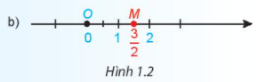 Tương tự, số hữu tỉ được biểu diễn bởi điểm N (nằm trước gốc O) và cách O một đoạn bằng 3 đơn vị mới (H1.3). Do đó: OM = ON.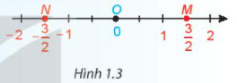 + Số hữu tỉ nên 1,5 cũng được biểu diễn bởi điểm M.+ Số hữu tỉ nên cũng được biểu diễn điểm N (H.1.3)+ Trên trục số, điểm biểu diễn số hữu tỉ a được gọi là điểm a.- GV yêu cầu HS áp dụng làm bài tập?.- HS áp dụng các bước biểu diễn số hữu tỉ để trình bày Luyện tập 2 vào vở.- GV lưu ý, dẫn dắt, đặt câu hỏi, rút ra nhận xét cho HS như trong (SGK – tr7).Bước 2: Thực hiện nhiệm vụ: - HS theo dõi SGK, chú ý nghe, hiểu, thảo luận, trao đổi và hoàn thành các yêu cầu.- GV: quan sát và trợ giúp HS.  Bước 3: Báo cáo, thảo luận: - Hoạt động nhóm đôi: Hai bạn cùng bạn giơ tay phát biểu, trình bày miệng. Các nhóm khác chú ý nghe, nhận xét, bổ sung.- Cá nhân: giơ tay phát biểu trình bày bảng. Bước 4: Kết luận, nhận định: GV tổng quát, nhận xét quá trình hoạt động của các HS, cho HS nhắc lại các khái niệm số hữu tỉ, kí hiệu và các lưu ý cần nhớ.1. Số hữu tỉHĐ1:Chỉ số WHtR của ông An và ông Chung lần lượt là:108: 180 = 0,670: 160 = 0,4375 HĐ2:a) -2,5 =  b)  Kết luận:Số hữu tỉ là số được viết dưới dạng phân số , với .Tập hợp các số hữu tỉ được kí hiệu là .Chú ý:Mỗi số hữu tỉ đều có một số đối. Số đối của số hữu tỉ m là số hữu tỉ -m.Luyện tập 1: Các số 8; -3,3; đều là các số hữu tỉ. Vì các số đó đều viết được dưới dạng phân số .Nhận xét: Vì các số thập phân đã biết đều viết được dưới dạng phân số thập phân nên chúng đều là các số hữu tỉ. Tương tự, số nguyên, hỗn số cũng là các số hữu tỉ.* Cách biểu diễn số hữu tỉ trên trục số: (SGK – tr7)?. Mỗi điểm A, B, C trên trục số Hình 1.4 biểu diễn số hữu tỉ ; ; .Luyện tập 2.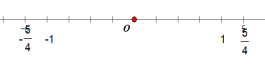 * Nhận xét:Trên trục số, hai điểm biểu diễn của hai só hữu tỉ đối nhau a và -a nằm về hai phía khác nhau so với điểm O và có cùng khoảng cách đến O.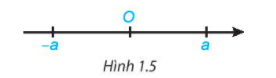 HOẠT ĐỘNG CỦA GV VÀ HSSẢN PHẨM DỰ KIẾNBước 1: Chuyển giao nhiệm vụ:- GV yêu cầu HS thảo luận nhóm đôi, hoàn thành HĐ3, HĐ4.GV gọi một số HS báo cáo kết quả, các HS khác chú ý lắng nghe, nhận xét. GV chữa bài, chốt đáp án.- GV dẫn dắt, đi tới kết luận như khung kiến thức trọng tâm (SGK – tr8).- GV cho 1-2 HS đọc, phát biểu khung kiến thức trọng tâm.  - GV đặt câu hỏi dẫn dắt, để học sinh rút ra nhận xét như trong phần Chú ý.Quan sát trục số, các em hãy cho biết hữu tỉ, số nào là số hữu tỉ dương, số nào là số hữu tỉ âm, số nào không là số hữu tỉ dương cũng không là số hữu tỉ âm?- GV yêu cầu HS đọc, thảo luận, trao đổi hỏi đáp cặp đôi Ví dụ 2 để hiểu kiến thức.- GV lưu ý thêm phần Nhận xét cho HS.- HS áp dụng kiến thức sắp xếp các số hữu tỉ bằng cách hoàn thành Luyện tập 3.Bước 2: Thực hiện nhiệm vụ: - HS theo dõi SGK, chú ý nghe, tiếp nhận kiến thức, hoàn thành các yêu cầu, hoạt động cặp đôi, kiểm tra chéo đáp án.- GV: quan sát và trợ giúp HS. Bước 3: Báo cáo, thảo luận: - HS giơ tay phát biểu, lên bảng trình bày- Một số HS khác nhận xét, bổ sung cho bạn. Bước 4: Kết luận, nhận định: GV tổng quát lưu ý lại kiến thức trọng tâm và yêu cầu HS ghi chép đầy đủ vào vở.2. Thứ tự trong tập hợp các số hữu tỉThứ tự trong tập hợp các số hữu tỉHĐ3.a) ; Có: b) Có HĐ4.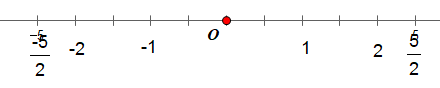 Kết luận: - Ta có thể so sánh hai số hữu tỉ bất kì bằng cách viết chúng dưới dạng phân số rồi so sánh hai  phân số đó.- Với hai số hữu tỉ a,b bất kì, ta luôn có hoặc a = b hoặc a < b hoặc a > b.Cho ba số hữu tỉ a, b, c. Nếu a < b và b < c thì a < c (tính chất bắc cầu).- Trên trục số, nếu a < b thì điểm a nằm trước điểm b.Chú ý:  Trên trục số, các điểm trước gốc O biểu diễn số hữu tỉ âm (tức số hữu tỉ nhỏ hơn 0); các điểm nằm sau gốc O biểu diễn số hữu tỉ dương (tức số hữu tỉ lớn hơn 0).Nhận xét: Ta có thể sử dụng tính chất bắc cầu để so sánh 0,7 và bằng cách như sau:Vì 0,7 < 1 và 1 < nên 0,7 < .Luyện tập 3.Thứ tự từ nhỏ đến lớn: .HOẠT ĐỘNG CỦA HSHOẠT ĐỘNG CỦA GVLUYỆN TẬPNhiệm vụ 1: Hoàn thành BT1.1- GV tổ chức cho HS hoàn thành cá nhân BT1.1 (SGK - tr9), sau đó trao đổi, kiểm tra chéo đáp án. - GV mời đại diện 2-3 HS trình bày miệng. Các HS khác chú ý nhận xét, bổ  sung.- GV chữa bài, lưu ý HS những lỗi sai.Nhiệm vụ 2: Hoàn thành BT1.2- GV yêu cầu HS đọc đề và hoàn thành BT1.2 vào vở, sau đó hoạt động cặp đôi kiểm tra chéo đáp án. - GV mời 2 HS trình bày giơ tay trình bày miệng.-  GV chốt đáp án và lưu ý HS lỗi sai.Nhiệm vụ 3: Hoàn thành BT1.3- GV yêu cầu HS đọc đề và hoàn thành BT1.3 bài cá nhân.- GV mời 2-3 HS trình bày miệng. Các bạn khác chú ý lắng nghe và bổ sung.Nhiệm vụ 4: Hoàn thành BT1.4- GV yêu cầu HS đọc đề và hoàn thành BT4 theo cá nhân, sau đó trao đổi cặp đôi kiểm tra chéo đáp án.- GV mời 2 HS trình bày bảng. Các HS khác nhận xét, sửa chữa, bổ sung.- GV chữa bài, chốt lại đáp án, lưu ý HS các lỗi sai hay mắc.Nhiệm vụ 5: Hoàn thành BT1.5- GV yêu cầu HS tự hoàn thành bài 1.5 vào vở. - GV mời một số bạn trình bày miệng,  các bạn khác chú ý nghe, nhận xét.CỦNG CỐ - DẶN DÒ- GV chú ý cho HS các lỗi sai hay mắc phải khi thực hiện biểu diễn phân số trên trục số, so sánh phân số và tìm các phân số biểu diễn số hữu tỉ cho trước để HS thực hiện bài tập chính xác nhất.Bài 1.1:a) . Đúngb) . Đúngc) -235 . Sai. Vì -235 =.Bài 1.2:a) Số đối của số -0,75 là: 0,75b) Số đối của số là: Bài 1.3:Các điểm A, B, C, D lần lượt biểu diễn các số hữu tỉ: ; ; ; .Bài 1.4:a) Trong các phân số trên, những phân số biểu diễn số hữu tỉ -0,625:; .b) Biểu diễn số hữu tỉ trên trục số: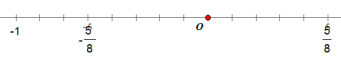 Bài 1.5:a) -2,5 và -2,125Có: -2,5 < -2,125b)  và Có: Quốc giaAustraliaPhápTây Ban NhaAnhMĩTuổi thọ trung bình dự kiến8382,5HĐ CỦA GV VÀ HSSẢN PHẨM DỰ KIẾNBước 1: Chuyển giao nhiệm vụ:- GV yêu cầu HS thảo luận nhóm thực hiện HĐ1 và HĐ2 để ôn lại quy tắc và cách cộng, trừ phân số (cùng mẫu, khác mẫu).- GV dẫn dắt, đặt câu hỏi và rút ra kết luận trong hộp kiến thức (GV đặt câu hỏi: “Vậy muốn cộng trừ hai số hữu tỉ, ta làm như thế nào?”)- GV mời một vài HS đọc khung kiến thức trọng tâm.- GV hướng dẫn, trình bày mẫu và phân tích lần lượt các bước (mô tả các tính chất của phép cộng) cho HS hiểu và rõ cách trình bày.- GV cho HS rút ra nhận xét:Phép cộng số hữu tỉ cũng có tính chất giao hoán, kết hợp giống phép cộng phân số.- GV lưu ý HS phần Chú ý: Nếu hai số hữu tỉ đều được cho dưới dạng số thập phân thì ta nên thực hiện phép tính với số thập phân.- GV yêu cầu HS tự làm Luyện tập 1 và gọi hai HS lên bảng làm.- GV yêu cầu HS đọc hiểu Ví dụ 2, sau đó trình bày và phân tích cho HS Ví dụ 2 để HS nhớ lại quy tắc dấu ngoặc và thấy quy tắc tắc dấu ngoặc cũng đúng cho số hữu tỉ.- GV dẫn dắt, đặt câu hỏi rút ra Chú ý như trong SGK:Chú ý: Đối với một tổng trong Q, ta có thể đổi chỗ các số hạng, đặt dấu ngoặc để nhóm các số hạng một cách tùy ý như các tổng trong Z.- GV yêu cầu cá nhân HS thực hiện Luyện tập 2 vào vở để củng cố việc áp dụng quy tắc dấu ngoặc trong tính toán và gọi hai HS lên bảng trình bày lời giải.- GV yêu cầu HS áp dụng quy tắc cộng, trừ số hữu tỉ tự làm Vận dụng 1 và gọi một HS lên bảng trình bày.Bước 2: Thực hiện nhiệm vụ: - HĐ cá nhân: HS suy nghĩ, hoàn thành vở.- HĐ nhóm: các thành viên trao đổi, đóng góp ý kiến và tổng hợp ghi vào bảng nhóm. Cả lớp chú ý thực hiện các yêu cầu của GV, chú ý bài làm các bạn và nhận xét.- GV: quan sát và trợ giúp HS.  Bước 3: Báo cáo, thảo luận: - HS trả lời trình bày miệng/ trình bày bảng, cả lớp nhận xét, GV đánh giá, dẫn dắt, chốt lại kiến thức.Bước 4: Kết luận, nhận định: GV tổng quát, nhận xét quá trình hoạt động của các HS, cho HS nhắc lại cách cộng, trừ hai số hữu tỉ.1. Cộng và trừ hai số hữu tỉHĐ1:Quy tắc cộng 2 phân số:Cùng mẫu: Muốn cộng hai phân số có cùng mẫu số, ta cộng tử số với nhau và giữ nguyên mẫu số.Khác mẫu: Muốn cộng hai phân số khác mẫu, ta quy đồng mẫu số của chúng, sau đó cộng hai phân số có cùng mẫu.Quy tắc trừ 2 phân số:Cùng mẫu: Muốn trừ 2 phân số có cùng mẫu số, ta trừ tử của số bị trừ cho tử của số trừ và giữ nguyên mẫu.Khác mẫu: Muốn trừ 2 phân số khác mẫu, ta quy đồng mẫu 2 phân số rồi trừ 2 phân số đóa) -+ = -+ = -b) --= -- = -HĐ2.a. 0,25+ 1 =  + =  +  = + = =b. -1,4-= --=--=- =-2Kết luận:Ta có thể cộng, trừ hai số hữu tỉ bằng cách viết chúng dưới dạng phân số rồi áp dụng quy tắc cộng, trừ phân số.Chú ý:Nếu hai số hữu tỉ đều được cho dưới dạng số thập phân thì ta áp dụng quy tắc cộng và trừ đối với số thập phân.Luyện tập 1:a. (-7) - (-) = (-7)+= -+= -b. -21,25 + 13,3 = += += Nhận xét:Trong tập các số hữu tỉ Q, ta cũng có quy tắc dấu ngoặc tương tự như trong tập các số nguyên Z.Chú ý: Đối với một tổng trong Q, ta có thể đổi chỗ các số hạng, đặt dấu ngoặc để nhóm các số hạng một cách tùy ý như các tổng trong Z.Luyện tập 2:a. - (-) = -+ = -+= b. 6,5 + [0,75- (8,25-1,75)]= 6,5 + 0,75 - 8,25 + 1,75=0,75Vận dụng 1Khối lượng các chất khác trong 100g khoai tây khô là: 100 – (11 + 6,6 + 0,3 + 75,1) = 7 (g)HOẠT ĐỘNG CỦA GV VÀ HSSẢN PHẨM DỰ KIẾNBước 1: Chuyển giao nhiệm vụ:- GV yêu cầu HS hoạt động nhóm thực hiện HĐ3.GV dẫn dắt, quy việc nhân, chia hai số hữu tỉ về nhân, chia đối với phân số, đặt câu hỏi để HS rút ra kết luận trong khung kiến thức trọng tâm:Ta có thể nhân, chia hai số hữu tỉ bằng cách viết chúng dưới dạng phân số rồi áp dụng quy tắc nhân, chia phân số.- GV yêu cầu HS tự đọc Ví dụ 3 và yêu cầu HS trình bày, mô tả cách nhân và chia hai số hữu tỉ.- GV yêu cầu HS làm Luyện tập 3 vào vở  để củng cố cách nhân và chia hai số hữu tỉ và gọi một HS lên bảng trình bày lời giải. - GV dẫn dắt cho HS nhận thấy phép nhân các số hữu tỉ cũng có các tính chất của phép nhân phân số.- GV yêu cầu HS vận dụng tính chất phân phối hoàn thành bài Luyện tập 4 và gọi một HS lên bảng chữa bài. - GV nhắc HS đọc phần Chú ý trong SGK, GV cho  thêm ví dụ để HS thực hiện các phép tính với số thập phân, hỗn số.-  GV yêu cầu HS vận dụng quy tắc tính toán với số hữu tỉ để làm ví dụ mở đầu để hoàn thành Ví dụ 4 và so sánh lại với lời giải đã có trong sách.- GV yêu cầu HS vận dụng các quy tắc tính toán để giải quyết bài tập Vận dụng 2, sau đó gọi một HS lên bảng trình bày.- GV lưu ý HS khi hai số hữu tỉ đều được cho dưới dạng số thập phân thì ta có thể áp dụng quy tắc tính toán với số thập phân đã học.+ GV chiếu Slide BT Ví dụ minh họa cho Chú ý và yêu cầu HS hoàn thành:Ví dụ: Tính a) (-0,25).8,2 b) (-9,8): (-1,4)Bước 2: Thực hiện nhiệm vụ: - HS theo dõi SGK, chú ý nghe, tiếp nhận kiến thức, thực hiện lần lượt các yêu cầu, sử dụng kĩ thuật chia sẻ cặp đôi, kiểm tra chéo đáp án.- GV: sát sao, gợi ý và giúp đỡ HS.Bước 3: Báo cáo, thảo luận: - HS trình bày miệng/ trình bày bảng.Các HS khác chú ý và nhận xét, bổ sung.Bước 4: Kết luận, nhận định: GV đánh giá quá trình tiếp nhận kiến thức của HS. GV tổng quát lưu ý lại kiến thức trọng tâm và yêu cầu HS ghi chép đầy đủ vào vở.2. Nhân và chia hai số hữu tỉHĐ3:a. 0,36. = .=b. -: 1= -:  = - . = -Kết luận:Ta có thể nhân, chia hai số hữu tỉ bằng cách viết chúng dưới dạng phân số rồi áp dụng quy tắc nhân, chia phân số.Luyện tập 3:a. (-). ()= b. -0,7: = -: = -.= -Luyện tập 4:.+.(-0,25) = . +. = .= . = Chú ý: Nếu hai số hữu tỉ đều đuộc cho dưới dạng số thập phân thì ta có thể áp dụng quy tắc nhân và chia đối với số thập phân.Vận dụng 2:Diện tích 1 tấm ảnh là:10.15 = 150 (cm2)Diện tích tấm giấy là:21,6 . 27,9 = 602,64 (cm2)Diện tích phần giấy ảnh còn lại là:602,64 – 2.150 = 302,64 (cm2)Ví dụ: a) (-0,25).8,2 = -(0,25.8,2) = -2,05b) (-9,8): (-1,4) = 7Câu 1Câu 2Câu 3Câu 4Câu  5Câu 6Câu 7ABBABABHĐ CỦA GV VÀ HSSẢN PHẨM DỰ KIẾNBước 1: Chuyển giao nhiệm vụ- GV yêu cầu HS đọc ví dụ 1, ví dụ 2 (SGK). GV hướng dẫn lại cách tính, cách biểu diễn và trình bày bài.- Có thể yêu cầu HS nhắc lại + Cách viết phân số dưới dạng số thập phân.+ Quy tắc dấu ngoặc, tính chất phân phối.+ Cách biểu diễn số hữu tỉ trên trục số.Bước 2: Thực hiện nhiệm vụHS đọc bài, suy nghĩ câu trả lời, thảo luận với các bạn.Bước 3: Báo cáo, thảo luận- HS trả lời câu hỏi về: tính chất, quy tắc, cách biểu diễn số hữu tỉ.- Các HS chú ý lắng nghe.Bước 4: Kết luận, nhận định- GV nhận xét về câu trả lời của HS, chốt lại kiến thức.Ví dụ 1 (SGK – Tr14)Ví dụ 2 (SGK – Tr14)A. B. C. D. A. B. C. D. A. B. C. D. A. 19,25B. 19,4C. 16,4D. 18,25A. B. C. D.  A.  B. C. D. A. 0B. 0,5C. 1D. -112345678910BABBADDCDCHĐ CỦA GV VÀ HSSẢN PHẨM DỰ KIẾNBước 1: Chuyển giao nhiệm vụ:- GV yêu cầu HS thảo luận nhóm đôi, hoàn thành HĐ 1, HĐ 2, HĐ 3.GV gọi một số HS báo cáo kết quả, các HS khác chú ý lắng nghe, nhận xét. GV chữa bài, chốt đáp án.- GV: + Lũy thừa bậc 2 của (-0,5), lũy thừa bậc 4 của  là gì? + Khái quát thế nào là lũy thừa bậc n của một hữu tỉ x?- HS trả lời câu hỏi theo gợi ý, từ đó rút ra định nghĩa thế nào là lũy thừa với số mũ tự nhiên n của số hữu tỉ x.- GV chuẩn hóa kiến thức và cho HS nhắc lại trong kiến thức mới trong hộp kiến thức.- GV cho HS đọc Ví dụ 1, yêu cầu nêu cách tính, GV trình bày mẫu ví dụ.- HS áp dụng làm Luyện tập 1.- GV cho HS đọc Ví dụ 2, yêu cầu nêu cách so sánh.- GV: Hãy so sánh, rồi rút ra kết luận về:Lũy thừa của một tích với tích các lũy thừa. Tương tự, lũy thừa của một thương với thương các lũy thừa.- HS: nhận xét, trả lời.- HS áp dụng làm Luyện tập 2.- GV cho HS áp dụng kiến thức đã học làm Vận dụng theo nhóm đôi. GV hướng dẫn HS sử dụng máy tính cầm tay và cách tính.Bước 2: Thực hiện nhiệm vụ: - HS theo dõi SGK, thảo luận theo nhóm đôi để thực hiện HĐ 1, HĐ 2, HĐ 3.- HS chú ý nghe, tiếp nhận kiến thức, hoàn thành các yêu cầu, thực hiện hoạt động nhóm đôi, kiểm tra chéo đáp án.- HS quan sát các Ví dụ 1, 2.- HS làm Luyện tập 1, 2.- HS làm nhóm đôi Vận dụng.- GV điều hành, quan sát, hỗ trợ.Bước 3: Báo cáo, thảo luận: - Đại diện nhóm trình bày HĐ 1, HĐ 2, HĐ 3, Vận dụng.- HS hoạt động cá nhân trả lời câu hỏi GV nêu.- HS phát biểu, lên bảng trình bày Luyện tập 1, 2.- Một số HS khác nhận xét, bổ sung cho bạn. Bước 4: Kết luận, nhận định: GV khái quát lại kiến thức trọng tâm và yêu cầu HS ghi chép đầy đủ vào vở.1. Lũy thừa với số mũ tự nhiênHĐ 1:a) 2. 2. 2. 2 = 24b) 5. 5. 5 = 53HĐ 2: a) (-2).(-2).(-2) = -8b) (-0,5).(-0,5) = 0,25c) HĐ 3: a) (-2).(-2).(-2) = (-2)3b) (-0,5).(-0,5) = (-0,5)2c) Định nghĩa:Lũy thừa bậc n của một số hữu tỉ x, kí hiệu xn, là tích của n thừa số x (n là số tự nhiên lớn hơn 1):       xn= x.x.x. . .x (x Q, n N; n >1)    Cách gọi: x: cơ số                 n: Số mũ    Quy ước:   x1=x                  x0=1 (x 0)Ví dụ 1 (SGK -Tr 17)Luyện tập 1:a)b) (0,7)3 = (0,7).(0,7).(0,7) = 0,343.Ví dụ 2 (SGK – Tr 17)Chú ý: + + Luyện tập 2:a) b) (-125)3: 253 = (-125: 25)3 = (-5)3 = - 125c) (0,08)3.103 = .Vận dụng:Lượng nước trên Trái Đất là:1111,343  1 372 590 024 km3.HOẠT ĐỘNG CỦA GV VÀ HSSẢN PHẨM DỰ KIẾNBước 1: Chuyển giao nhiệm vụ:- GV yêu cầu HS thảo luận nhóm đôi, hoàn thành HĐ 4.- Từ đó rút ra tính chất về nhân và chia hai lũy thừa cùng cơ số.- GV cho HS đọc Ví dụ 3, nêu cách tính. GV trình bày mẫu.- HS áp dụng làm Luyện tập 3. Bước 2: Thực hiện nhiệm vụ: - HS theo dõi SGK, chú ý nghe, tiếp nhận kiến thức, hoàn thành các yêu cầu.- HS làm nhóm đôi HĐ 4.- HS đọc Ví dụ 3,- HS hoạt động cá nhân trả lời câu hỏi của GV và làm Luyện tập 3.- GV: quan sát và trợ giúp HS. Bước 3: Báo cáo, thảo luận: - Đại diện nhóm trình bày HĐ 4.- HS giơ tay phát biểu, lên bảng trình bày.- Một số HS khác nhận xét, bổ sung cho bạn. Bước 4: Kết luận, nhận định: GV tổng quát lại kiến thức.2. Nhân và chia hai lũy thừa cùng cơ sốHĐ 4:a) (-3)2.(-3)4 = 9. 81 = 729(-3)6 = 729Vậy (-3)2.(-3)4 = (-3)6b) (0,6)3: 0,62 = 0,216: 0,36 = 0,6Vậy (0,6)3: 0,62 = 0,6.Tính chất:.Ví dụ 3 (SGK – Tr18)Luyện tập 3: a) (-2)3.(-2)4 = (-2)3+4 = (-2)7 = -128.b) (0,25)7: (0,25)3 = (0,25)4 = .HOẠT ĐỘNG CỦA GV VÀ HSSẢN PHẨM DỰ KIẾNBước 1: Chuyển giao nhiệm vụ:- GV yêu cầu HS thảo luận nhóm đôi, hoàn thành HĐ 5.- Từ đó rút ra tính chất lũy thừa của lũy thừa.- GV cho HS đọc Ví dụ 4, nêu cách tính. GV trình bày mẫu.- HS áp dụng làm Luyện tập 4.- GV cho HS làm nhóm 4 thực hiện Thử thách nhỏ. GV có thể gợi ý:+ Tích của ba số trên đường chéo là bao nhiêu?+ Từ đó có thể tìm được giá trị ở các ô nào? Bước 2: Thực hiện nhiệm vụ: - HS theo dõi SGK, chú ý nghe, tiếp nhận kiến thức, hoàn thành các yêu cầu.- HS làm nhóm đôi HĐ 5.- HS đọc Ví dụ 4- HS hoạt động cá nhân trả lời câu hỏi của GV và làm Luyện tập 4- HS hoạt động nhóm 4, cử nhóm trưởng để làm Thử thách nhỏ.- GV: quan sát và trợ giúp HS. Bước 3: Báo cáo, thảo luận: - Đại diện nhóm trình bày HĐ 4.- HS trả lời câu hỏi.- Một số HS khác nhận xét, bổ sung cho bạn. Bước 4: Kết luận, nhận định: GV khái quát lại nội dung. Nhận xét thái độ của HS trong các hoạt động.3. Lũy thừa của lũy thừaHĐ 5: + + Tính chất:Ví dụ 4 (SGK – Tr18)Luyện tập 4: Thử thách nhỏ: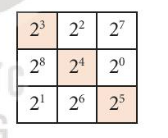 HĐ CỦA GV VÀ HSSẢN PHẨM DỰ KIẾNBước 1: Chuyển giao nhiệm vụ:- GV yêu cầu HS thảo luận nhóm đôi, hoàn thành HĐ.- Thứ tự thực hiện phép tính cảu số tự nhiên có còn đúng cho số hữu tỉ?- HS trả lời, rút ra kết luận về thứ tự thực hiện.- GV chuẩn hóa kiến thức, cho HS nhắc lại.- GV cho HS đọc Ví dụ 1, nêu thứ tự để tính câu a,b.- HS áp dụng làm Luyện tập 1.Bước 2: Thực hiện nhiệm vụ: - HS theo dõi SGK, chú ý nghe, tiếp nhận kiến thức, hoàn thành các yêu cầu, hoạt động cặp đôi, kiểm tra chéo đáp án.- HS thảo luận nhóm đôi thực hiện HĐ.- Suy nghĩ trả lời câu hỏi.Bước 3: Báo cáo, thảo luận: - HS giơ tay phát biểu, lên bảng trình bày.- Một số HS khác nhận xét, bổ sung cho bạn. Bước 4: Kết luận, nhận địnhGV tổng quát lưu ý lại kiến thức trọng tâm.1. Thứ tự thực hiện các phép tínhHĐ: a) 10 + 36: 2. 3 = 10 + 18. 3 = 10 + 54 = 64.b) [5 + 2.(9 - 23)]: 7 = [5 + 2.(9 - 8)]: 7= [5 + 2.1]: 7 = 7: 7 = 1.Thứ tự thực hiện phép tính + Với các biểu thức chỉ có phép cộng và phép trừ hoặc chỉ có phép nhân và phép chia a thực hiện các phép tính từ trái sang phải.+ Với các biểu thức không có dấu ngoặc:Lũy thừa Nhân và chia Cộng và trừ.+ Với các biểu thức có dấu ngoặc, ta thực hiện trong ngoặc trước, ngoài ngoặc sau.( ) Ví dụ 1 (SGK – tr 20)Luyện tập 1: a)  =.b) HOẠT ĐỘNG CỦA GV VÀ HSSẢN PHẨM DỰ KIẾNBước 1: Chuyển giao nhiệm vụ:- GV giới thiệu HS về đẳng thức, xuất phát từ bài toán mở đầu ta có đẳng thức x + 5 = 7.- GV giới thiệu về đẳng thức, vế trái, vế phải.- GV cho HS trả lời câu hỏi: Chỉ ra vế trái, vế phải của đẳng thức 2. (b+1) = 2b +2- HS: vế trái: 2. (b + 1) Vế phải: 2b + 2.- GV nhắc lại kiến thức và chú ý HS các tính chất thường áp dụng.- GV cho HS đọc Ví dụ 2, hướng dẫn, thuyết trình phân tích từng bước giải cho HS về các phép biến đổi với đẳng thức.- GV chuẩn hóa lại kiến thức chuyển vế đối dấu, yêu câu HS đọc lại kết luận.- GV cho HS đọc Ví dụ 3. GV phân tích chi tiết quy tắc chuyển vế áp dụng ở bước nào.- HS áp dụng làm Luyện tập 2, trình bày vào vở.- GV cho HS cho làm bài Vận dụng. Gợi ý:+ Gọi x là khối lượng thịt, khi đó x thỏa mãn đẳng thức nào?+ Từ đó tìm x.Bước 2: Thực hiện nhiệm vụ: - HS theo dõi SGK, chú ý nghe, tiếp nhận kiến thức.- HS đọc ví dụ 2, ví dụ 3, theo dõi cách giải.- HS làm luyện tập 2 độc lập, trình bày vào vở.- HS làm vận dụng theo nhóm đôi.- GV: quan sát và trợ giúp HS. Bước 3: Báo cáo, thảo luận: - HS giơ tay phát biểu trả lời câu hỏi, trình bày Luyện tập 2.- Đại diện nhóm trình bày bài Vận dụng.- Một số HS khác nhận xét, bổ sung cho bạn. Bước 4: Kết luận, nhận định: GV tổng hợp lại kiến thức trọng tâm, chú ý HS Khi chuyển vế phải đổi dấu.2. Quy tắc chuyển vế - Đẳng thức: A = B, Trong đó: vế trái là A, vế phải là B.- Khi biến đổi các đẳng thức, ta thường áp dung các tính chất sau:Nếu a = b thì:+) b = a+) a + c = b  + c.Ví dụ 2 (SGK – tr21)- Quy tắc chuyển vế: Khi chuyển một số hạng từ vế này sang vế kia của một đẳng thức, ta phải đổi dấu số hạng đó: dấu “+” đổi thành dấu “-” và dấu “-” đổi thành dấu “+”.Nếu a + b = c thì a = c – bNếu a – b = c thì a = c + b.Ví dụ 3 (SGK – tr21)Luyện tập 2:a) x + 7,25 = 15,75    x = 15,75 – 7,25    x = 8,5.b) .Vận dụng:Gọi x là khối lượng thịt.Khi đó: x + 0,5 + 0,125 + 0,04 = 0,8x + 0,665 = 0,8 x = 0,8 – 0,665x = 0,135 (kg).HĐ CỦA GV VÀ HSSẢN PHẨM DỰ KIẾNBước 1: Chuyển giao nhiệm vụ:- GV yêu cầu HS đọc Ví dụ 1, ví dụ 2 (SGK).- GV hướng dẫn lại cách tính, cách trình bày bài.- Có thể yêu cầu HS nhắc lại:+ Định nghĩa lũy thừa có số mũ tự nhiên của số hữu tỉ.+ Thứ tự thực hiện phép tính nếu có lũy thừa và có dấu ngoặc.- GV chú ý cho HS ở Ví dụ 1, hướng dẫn HS cách viết thập phân khi nhân nó với lũy thừa của 10.- GV nêu câu hỏi về Ví dụ 2:+ Muốn tính A phải thì thứ tự tính là gì?+ Khi tính được lũy thừa rồi thì ta nên sử dụng tính chất gì để tính nhanh.- HS: + Ta phải tính lũy thừa trước, rồi thực hiện các phép nhân.+ Ta có thể sử dụng tính chất phân phối giữa phép nhân và phép cộng.Bước 2: Thực hiện nhiệm vụHS đọc bài, suy nghĩ câu trả lời, thảo luận với các bạn.Bước 3: Báo cáo, thảo luận- HS trả lời câu hỏi về: lũy thừa, thứ tự thực hiện phép tính.- Các HS chú ý lắng nghe.Bước 4: Kết luận, nhận định- GV nhận xét về câu trả lời của HS, chốt lại kiến thức.- GV nhắc lại về cách viết số thập phân khi nhân nó với lũy thừa của 10.Ví dụ 1 (SGK – T23)Ví dụ 2 (SGK – T23)a) b) A. n = 6 B. n = 4C. n = 2D. n = 3A. n = 2B. n = 3C. n = 1D. n = 0A. B. C. D. A. B. C. D. A. B. C. D. A. B. C. D. 12345678910DBAABACAAAA. 90B. 89C. 60D. 50A. n = 4B. n = 1C. n = 3D. n = 2A. B. C. D. A. B. C. D. 1234ADAAHĐ CỦA GV VÀ HSSẢN PHẨM DỰ KIẾNBước 1: Chuyển giao nhiệm vụ:- GV mời đại diện từng nhóm lên trình bày về sơ đồ tư duy của nhóm.- GV có thể đặt các câu hỏi thêm về nội dung kiến thức:+ Mỗi số hữu tỉ ứng với bao nhiêu vị trí trên trục số, các xác định số hữu tỉ trên trục số.+ Tính chất lũy thừa của số hữu tỉ có giống với tính chất lũy thừa số tự nhiên đã được học không?- GV có thể đưa ra sơ đồ chung để HS điền thêm các ý chính vào sơ đồ.Bước 2: Thực hiện nhiệm vụ: - HS tự phân công nhóm trưởng và nhiệm vụ phải làm để hoàn thành sơ đồ.- GV hỗ trợ, hướng dẫn thêm.Bước 3: Báo cáo, thảo luận: - Đại diện nhóm trình bày, các HS chú ý lắng nghe và cho ý kiến.- HS trả lời câu hỏi của GV.Bước 4: Kết luận, nhận định: - GV nhận xét các sơ đồ, nêu ra điểm tốt và chưa tốt, cần cải thiện. - GV chốt lại kiến thức của chương.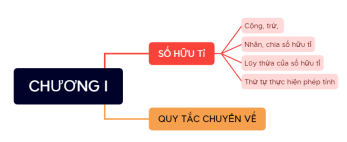 